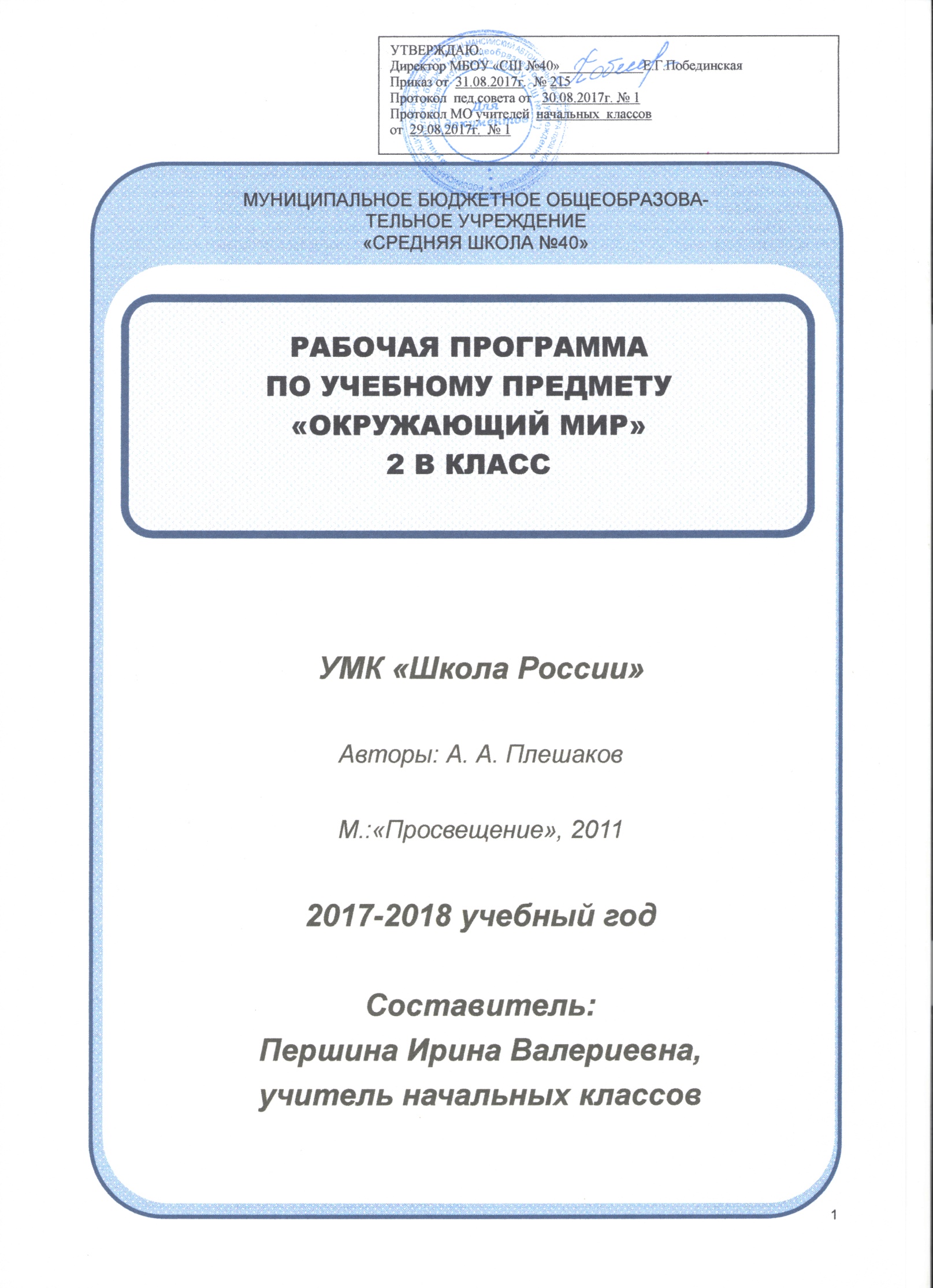 СОДЕРЖАНИЕПЛАНИРУЕМЫЕ РЕЗУЛЬТАТЫ ОСВОЕНИЯ УЧЕБНОГО ПРЕДМЕТА  Рабочая программа по окружающему миру для 2 В класса составлена в качестве  приложения к основной  образовательной  программе начального общего образования МБОУ  «СШ № 40»  на основе:Федерального закона от 29.12.2012 № 273-ФЗ «Об образовании в Российской Федерации», Приказа Министерства образования и науки РФ от 06.10.2009 №373(с изменениями и дополнениями от 26 ноября 2010 г., 22 сентября 2011 г., 18 декабря 2012 г., 29 декабря 2014 г., 18 мая 2015 г.) «Об утверждении и введении в действие Федерального государственного образовательного стандарта начального общего образования».Приказа Министерства образования и науки РФ от 31.12.2015 №1576 «О внесении изменений в федеральный государственный образовательный стандарт начального общего образования, утвержденный приказом Министерства образования и науки Российской Федерации от 6 октября 2009 г. № 373» (Зарегистрирован в Минюсте России 02.02.2016 № 40936),Основной образовательной программы начального общего образования МБОУ «СШ № 40»;Концепции духовно-нравственного развития и воспитания личности гражданина России; Планируемых результатов начального общего образования; Фундаментального ядра содержания общего образования;Примерных программ начального общего образования: «Примерная основная образовательная программа образовательного учреждения. Начальная школа /сост. Е.С.Савинов/М., «Просвещение», 2010 г.;Авторской программы Окружающий мир. Предметная линия учебников системы «Школа России». 1—4 классы /А.А. Плешаков.]. — М.: Просвещение, 2011.Учебного плана МБОУ «СШ №40» на 2017-2018 учебный год;Локального акта МБОУ «СШ №40» «Об утверждении структуры рабочей программы»Программа обеспечена следующим учебно - методическим комплектом: - Окружающий мир. 2 класс. Учеб. для общеобразовательных учреждений. В 2ч./ А.А. Плешаков. – 4-е изд.- М.: Просвещение, 2012.- Электронное приложение к учебнику А.А. Плешакова «Окружающий мир» 2 класс (1 СD) – М : ПросвещениеСостав участников программы        Рабочая программа составлена с учетом уровня подготовленности обучающихся  2 В  класса. Класс является разноуровневым. Уровень подготовленности учащихся соответствует требованиям этого курса. При разработке рабочей программы учтено, что учебные темы, которые не входят в обязательный минимум содержания основных образовательных программ, отнесены к элементам дополнительного (необязательного) содержания. Учитывая индивидуальные особенности обучающихся данного класса, предполагаются дифференцированные задания различного уровня сложности.Планируемые результаты освоения учебного предмета включают:Личностные результатыОбучающийся будет:- Оценивать жизненные ситуации (поступки людей) с точки зрения общепринятых норм и ценностей: в предложенных ситуациях отмечать конкретные поступки, которые можно оценить как хорошие или плохие.- Объяснять с позиции общечеловеческих нравственных ценностей, почему конкретные простые поступки можно оценить как хорошие или плохие.- Самостоятельно определять и высказывать самые простые общие для всех людей правила поведения (основы общечеловеческих нравственных ценностей).- В предложенных ситуациях, опираясь на общие для всех простые правила поведения, делать выбор, какой поступок совершить.Метапредметные результаты:Регулятивные УУД:Обучающийся научится:- Определять цель деятельности на уроке с помощью учителя и самостоятельно.- Учиться совместно с учителем обнаруживать и формулировать учебную проблему совместно с учителем (для этого в учебнике специально предусмотрен ряд уроков).- Учиться планировать учебную деятельность на уроке.-Высказывать свою версию, пытаться предлагать способ её проверки (на основе продуктивных заданий в учебнике).- Работая по предложенному плану, использовать необходимые средства (учебник, простейшие приборы и инструменты).Познавательные УУД:Обучающийся научится:-Ориентироваться в своей системе знаний: понимать, что нужна дополнительная информация (знания) для решения учебной задачи в один шаг.- Делать предварительный отбор источников информации для решения учебной задачи.- Добывать новые знания: находить необходимую информацию как в учебнике, так и в предложенных учителем словарях и энциклопедиях - Добывать новые знания: извлекать информацию, представленную в разных формах (текст, таблица, схема, иллюстрация и др.).- Перерабатывать полученную информацию: наблюдать и делать самостоятельные выводы.Коммуникативные УУД:Обучающийся получит возможность научиться:- Доносить  свою позицию до других: оформлять свою мысль в устной и письменной речи (на уровне одного предложения или небольшого текста).- Слушать и понимать речь других.- Выразительно читать и пересказывать текст.- Вступать в беседу на уроке и в жизни.- Совместно договариваться о правилах общения и поведения в школе и следовать им.Предметные результаты: При изучении курса «Окружающий мир» достигаются предметные результаты. Обучающийся научится:     1) понимать особую роль России в мировой истории, переживать чувство гордости за национальные свершения, открытия, победы;     2) уважительно относится к России, родному краю, своей семье, истории, культуре, природе нашей страны, её современной  жизни;     3) осознавать целостность окружающего мира, осваивать основы экологической  грамотности, элементарных правил нравственного поведения в мире природы и людей, норм здоровьесберегающего поведения в природной и социальной среде;     4) осваивать доступные способы изучения природы и общества (наблюдение, запись, измерение, опыт, сравнение, классификация и др. с получением информации из семейных архивов, от окружающих людей, в открытом информационном пространстве);     5) устанавливать и выявлять причинно-следственные связи в окружающем мире.2. СОДЕРЖАНИЕ УЧЕБНОГО ПРЕДМЕТАГде мы живем (4 ч)Где мы живем. Наш «адрес» в мире: планета – Земля, страна – Россия, название нашего города (села), что мы называем родным краем (район, область и т. д.). Флаг, герб, гимн России. Что нас окружает. Солнце, воздух, вода, растения, животные – все это окружающая нас природа. Разнообразные вещи, машины, дома – это то, что сделано и построено руками людей. Наше отношение к окружающему.  Экскурсия: Что нас окружает?Природа (20 ч)Неживая и живая природа, связь между ними. Солнце – источник тепла и света для всего живого. Явления природы. Температура и термометр. Что такое погода. Звездное небо. Созвездия: Кассиопея, Орион, Лебедь. Представление о зодиакальных созвездиях. Горные породы и минералы. Гранит и его состав. Как люди используют богатства земных кладовых. Воздух и вода, их значение для растений, животных, человека. Загрязнение воздуха и воды. Защита воздуха и воды от загрязнения. Какие бывают растения: деревья, кустарники, травы; их существенные признаки. Дикорастущие и культурные растения. Комнатные растения и уход за ними. Какие бывают животные: насекомые, рыбы, птицы, звери; их существенные признаки. Дикие и домашние животные. Животные живого уголка. Кошки и собаки различных пород. Уход за домашними питомцами. Сезонные изменения в природе: осенние явления. Экологические  связи  между растениями  и  животными: растения – пища   и   укрытие   для   животных;   животные – распространители  плодов  и  семян растений  (изучается по усмотрению учителя).Отрицательное влияние людей на растения и животных (сбор букетов, обламывание ветвей, вырубка лесов, вылов красивых насекомых, неумеренная охота и рыбная ловля, разорение птичьих гнезд и муравейников и т. д.). Охрана растений и животных своего края. Правила поведения в природе. Красная книга России: знакомство с отдельными растениями и животными и мерами их охраны.Экскурсии: Живая и неживая природа. Осенние изменения в природе.Практические работы: Знакомство с устройством термометра, измерение температуры воздуха, воды, тела человека. Знакомство с горными породами и минералами. Свойства воды. Распознавание деревьев, кустарников и трав. Знакомство с представителями дикорастущих и культурных растений. Приемы ухода за комнатными растениями.Жизнь города и села (10 ч)Город (село), где мы живем: основные особенности, доступные сведения из истории.Наш дом (городской, сельский). Соблюдение чистоты и порядка на лестничной площадке, в подъезде, во дворе. Домашний адрес. Что такое экономика. Промышленность, сельское хозяйство, строительство, транспорт, торговля – составные части экономики, их взаимосвязь. Деньги. Первоначальные представления об отдельных производственных процессах, например от глиняного карьера до керамических изделий, от стрижки овец до шерстяного трикотажа и т. д. (по усмотрению учителя). Промышленные предприятия своего города (изучается по усмотрению учителя). Строительство в городе (селе). Какой бывает транспорт: наземный, водный, воздушный, подземный; пассажирский, грузовой, специальный. Пассажирский транспорт города.Магазины города, села (изучается по усмотрению учителя). Культура и образование в нашем крае: музеи, театры, школы, вузы и   т. д. (по выбору учителя). Профессии людей, занятых на производстве. Труд писателя, ученого, артиста, учителя, других деятелей культуры и образования (по усмотрению учителя).  Сезонные изменения в природе: зимние явления. Экологические связи в зимнем лесу.Экскурсии: Зимние изменения в природе. Знакомство с достопримечательностями родного города.Здоровье и безопасность (9ч)Строение тела человека. Здоровье человека – его важнейшее богатство. Режим дня. Правила личной гигиены. Наиболее распространенные заболевания, их предупреждение и лечение; поликлиника, больница и другие учреждения здравоохранения; специальности врачей: терапевт, стоматолог, отоларинголог и др. (изучается по усмотрению учителя). Правила безопасного поведения на улицах и дорогах. Правила и безопасность дорожного движения (в частности, касающейся пешеходов и пассажиров транспортных средств). Меры безопасности в домашних условиях (при обращении с бытовой техникой, острыми предметами и т. д.). Противопожарная безопасность. Правила безопасного поведения на воде. Правило экологической безопасности: не купаться в загрязненных водоемах. Съедобные и несъедобные ягоды и грибы. Жалящие насекомые. Ориентация в опасных ситуациях при контактах с людьми: незнакомый человек предлагает пойти с ним покататься на машине, открыть дверь в квартиру в отсутствие взрослых и т. д.Практическая работа: Отработка правил перехода улицы.Общение (7 ч)Труд и отдых в семье. Внимательные и заботливые отношения между членами семьи. Имена и отчества родителей. Школьные товарищи, друзья, совместные учеба, игры, отдых. Взаимоотношения мальчиков и девочек. Правила вежливости (дома, в школе, на улице). Этикет телефонного разговора. Прием гостей и поведение в гостях. Как вести себя за столом. Культура поведения в общественных местах (кинотеатре, транспорте и т. д.).Практическая работа: Отработка основных правил этикета.Путешествия (18 ч)Горизонт. Линия горизонта. Основные стороны горизонта, их определение по компасу.Формы земной поверхности: равнины и горы, холмы, овраги. Разнообразие водоемов: река, озеро, море и др. Части реки (исток, устье, русло); притоки. Сезонные изменения в природе: весенние и летние явления. Бережное отношение к природе весной и летом. Изображение нашей страны на карте. Как читать карту. Москва – столица России. Московский Кремль и другие достопримечательности столицы.  Знакомство с другими городами нашей страны (изучается по усмотрению учителя). Карта мира. Материки и океаны. Страны мира.     Экскурсии: Весенние изменения в природе. Формы земной поверхности родного края. Водоемы родного края.  Практические работы: Определение сторон горизонта по компасу. Основные приемы чтения карты.Общеучебные умения и универсальные способы деятельности 1) формирование основ российской гражданской идентичности, чувства гордости за свою Родину, российский народ и историю России, формирование ценностей многонационального российского общества; становление гуманистических и демократических ценностных ориентаций;2) формирование целостного, социально ориентированного взгляда на мир в его органичном единстве и разнообразии природы, народов, культур и религий; 3) формирование уважительного отношения к иному мнению, истории и культуре других народов;4) формирование процесса овладения начальными навыками адаптации в динамично изменяющемся и развивающемся мире;5) формирование процессов принятия и освоения социальной роли обучающегося, развитие мотивов учебной деятельности и формирование личностного смысла учения; 6) развитие самостоятельности и личной ответственности за свои поступки, в том числе в информационной деятельности, на основе представлений о нравственных нормах, социальной справедливости и свободе;7) формирование эстетических потребностей, ценностей и чувств; 8) развитие этических чувств, доброжелательности и эмоционально-нравственной отзывчивости, понимания и сопереживания чувствам других людей; 9) развитие навыков сотрудничества со взрослыми и сверстниками в разных социальных ситуациях, умения не создавать конфликтов и находить выходы из спорных  ситуаций; 10) формирование установки на безопасный, здоровый образ жизни, наличие мотивации к творческому труду, работе на результат, бережному отношению к материальным и духовным ценностям. специальные учебные умения;Специальные   умения, связанные со специфическими особенностями предметаТребования к уровню подготовки учащихся:Обучающиеся должны знать:признаки неживой и живой природы; растения дикорастущие и культурные; деревья, кустарники, травы; животные дикие и домашние; насекомые,рыбы, птицы, звери; основные признаки времен года; некоторые охраняемые растения и животные своей местности; правила поведения в природе; основные сведения о своем городе (селе); домашний адрес; виды транспорта;наиболее распространенные профессии;строение тела человека; правила личной гигиены; правила безопасного поведения на улице, в быту, на воде, при контактах с людьми;имена и отчества родителей; основные формы приветствия, просьбы, благодарности, извинения, прощания; культура поведения в общественных местах;основные стороны горизонта; устройство и назначение компаса; основные формы земной поверхности: равнины и горы; основные виды естественных водоемов; части реки;названия нашей страны и ее столицы, некоторых других городов России; названия нескольких стран мира; государственные символы России.Обучающиеся должны уметь:различать объекты природы и предметы, созданные человеком, объекты неживой и живой природы; различать изученные группы растений и животных; распознавать изученные растения, животных (по нескольку представителей каждой группы); вести наблюдения в природе, выполнять правила поведения в природе;различать изученные виды транспорта, вести наблюдения за жизнью города (села), трудом людей;выполнять правила личной гигиены и безопасного поведения на улице и в быту;использовать основные формы приветствия, просьбы и т. д. в отношениях с другими людьми; выполнять правила поведения в общественных местах;определять основные стороны горизонта с помощью компаса;приводить примеры достопримечательностей родного края.Использовать приобретенные знания и умения в практической деятельности и повседневной жизни для:демонстрации с помощью глобуса вращения Земли вокруг своей оси;демонстрации с помощью глобуса и настольной лампы обращения Земли вокруг Солнца; нахождения самостоятельно в учебнике,справочнике и книге для дополнительного чтения сведений по определенной теме урока;ухода за комнатными растениями;ухода за домашними животными;соблюдения правил безопасности при проведении опытов и уроков-экскурсий, предусмотренных программой;узнавания в окружающей природе изученных растений и животных;выполнения изученных правил охраны и укрепления здоровья, безопасного поведения;выполнения правил поведения в природе и участия в ее охране;установления связи между сезонными изменениями в неживой и живой природе;удовлетворения познавательных интересов, поиска дополнительной информации в Интернете.Общеучебные умения и универсальные способы деятельностиПрохождение основной и практической части программы по окружающему миру   во 2  классеТематический план проведения контрольных, тестовых, проверочных работ по окружающему миру   во 2 классе3.тематическое планированиеВ данном разделе представлено тематическое планирование для 2 В класса в соответствии с требованиями ФГОС общего образования. Тематическое планирование рассчитано на 34 учебные недели, что составляет 68 часов в год (2 часа в неделю). Тематическое планирование отражает содержание курса, количество часов, отводимое на каждую тему.  Дана характеристика основных видов деятельности обучающихся и формируемых универсальных учебных действий по каждой теме.1.Планируемые результаты изучения учебного предмета……… 32.Содержание учебного предмета ………………………………..53.Тематическое планирование ……………………………………10№РазделЧасыУниверсальные учебные действия1Где мы живём?4Регулятивные УУД: Понимать и сохранять учебную задачу; адекватно воспринимать оценку учителя.Познавательные УУД: Осуществлять поиск необходимой информации для выполнения учебных заданий; строить речевое высказывание в устной форме; Коммуникативные УУД: Учитывать разные мнения и стремиться к координации различных позиций в сотрудничестве;2Природа20Регулятивные УУД: Понимать и сохранять учебную задачу; учитывать выделенные учителем ориентиры действия в новом учебном материале в сотрудничестве с учителем; адекватно воспринимать оценку учителя.Познавательные УУД: Осуществлять поиск необходимой информации для выполнения учебных заданий; умение структурировать знания.Коммуникативные УУД: Учитывать разные мнения и стремиться к координации различных позиций в сотрудничестве; строить понятные для партнёра высказывания; задавать вопросы; контролировать свои действия и действия партнёра.3Жизнь города и села10Регулятивные УУД: Понимать и сохранять учебную задачу; адекватно воспринимать оценку учителя.Познавательные УУД: Осуществлять поиск необходимой информации для выполнения учебных заданий; Коммуникативные УУД: Учитывать разные мнения и стремиться к координации различных позиций в сотрудничестве; контролировать свои действия и действия партнёра.4Здоровье и безопасность9Регулятивные УУД: Планировать своё действие в соответствии с поставленной задачей; вносить необходимые коррективы в действие после его завершения на основе его оценки и учета характера сделанных  ошибок.Познавательные УУД: Умение структурировать знания.Коммуникативные УУД:  Умение контролировать себя и своего партнёра.5Общение7Регулятивные УУД: Понимать учебную задачу урока и стремиться её выполнить; учитывать выделенные учителем ориентиры действия в новом учебном материале.Познавательные УУД: Устанавливать причинно-следственные связи; обобщать и делать выводы.Коммуникативные УУД: Задавать вопросы, контролировать себя и товарища.6Путешествия18Регулятивные УУД: Понимать учебную задачу урока и стремиться её выполнить;.Познавательные УУД: Осуществлять поиск необходимой информации; строить речевое высказывание; работать с текстом; сравнивать.Коммуникативные УУД: Строить понятные для партнёра высказывания; осуществлять взаимоконтроль.ПрактическаяработаТестПроверочная работаЭкскурсияПроекты1 четверть (18 ч)331112 четверть (17ч)122133 четверть (20ч)462-14 четверть (13 ч)13113За год (68ч)914638№ Тема урокаПроектПроверочная работаТестПрактическая работаЭскурсии1 четверть (18 часов)1 четверть (18 часов)1 четверть (18 часов)1 четверть (18 часов)1 четверть (18 часов)1 четверть (18 часов)1 четверть (18 часов)1Проект «Родной город (село)».06.09.172Тест. Природа и рукотворный мир. 08.09.173Проверочная работа. «Где мы живём?»13.09.174Практическая работа. Явления природы. 20.09.175В гости к осени (экскурсия)27.09.176Тест В гости к осени.29.09.177Практическая работа. Заглянем в кладовые Земли. 06.10.178Тест. Какие бывают растения?18.10.179Практическая работа Дикорастущие и культурные растения. 26.10.172 четверть (16  часов)2 четверть (16  часов)2 четверть (16  часов)2 четверть (16  часов)2 четверть (16  часов)2 четверть (16  часов)2 четверть (16  часов)10Практическая работа. Комнатные растения.08.11.1711Тест. Про кошек и собак. 15.11.1712Проект «Красная книга, или Возьмём под защиту».22.11.1713Проверочная работа. «Природа».24.11.1714Тест. Какой бывает транспорт?08.12.1715Проект «Профессии»15.12.1716В гости к зиме (экскурсия)20.12.1717Проверочная работа. «Жизнь города и села»22.12.1718Презентация проектов «Родное село», «Красная книга, или Возьмём под защиту», «Профессии».27.12.173 четверть (21  час)3 четверть (21  час)3 четверть (21  час)3 четверть (21  час)3 четверть (21  час)3 четверть (21  час)3 четверть (21  час)19Тест. Если хочешь быть здоров.17.01.1820Практическая работа. Берегись автомобиля!19.01.1821Тест. Домашние опасности. 26.01.1822Тест. Опасные незнакомцы 07.02.1823Проверочная работа «Здоровье и безопасность». 09.02.1824Проект «Родословная».16.02.1825Тест. В школе. 21.02.1826Практическая работа. Правила вежливости. 28.02.1827Тест. Мы – зрители и пассажиры.07.03.1828Проверочная работа. «Общение».14.03.1829Практическая работа. Ориентирование на местности.21.03.1823.03.1830Тест. Водные богатства.30.03.184 четверть (13  часов)4 четверть (13  часов)4 четверть (13  часов)4 четверть (13  часов)4 четверть (13  часов)4 четверть (13  часов)4 четверть (13  часов)31В гости к весне (экскурсия).11.04.1832Практическая работа Россия на карте. 18.04.1833Проект «Города России».20.04.1834Тест. Путешествие по Москве. 25.04.1835Тест. Путешествие по планете. 04.05.1836Страны мира. Проект «Страны мира».11.05.1837Тест  Впереди лето.16.05.1838Проверочная работа. «Путешествия». 18.05.1839Презентация проектов «Родословная», «Города России», «Страны мира».23.05.18                                            №Дата проведения уроковДата проведения уроковДата проведения уроковТема урока, количество часовТип урока виды деятельностиФормирование УУДФормирование УУДФормирование УУДФормирование УУДФормирование УУДФорма контроляФорма контроляХарактеристика деятельности учащихсяХарактеристика деятельности учащихсяДомашнее задание                                            №планфактфактТема урока, количество часовТип урока виды деятельностипредметныеметапредметныеметапредметныеличностныеличностныеФорма контроляФорма контроляХарактеристика деятельности учащихсяХарактеристика деятельности учащихсяДомашнее заданиеI четверть – 18 часовI четверть – 18 часовI четверть – 18 часовI четверть – 18 часовI четверть – 18 часовI четверть – 18 часовI четверть – 18 часовI четверть – 18 часовI четверть – 18 часовI четверть – 18 часовI четверть – 18 часовI четверть – 18 часовI четверть – 18 часовI четверть – 18 часовI четверть – 18 часовI четверть – 18 часовРаздел «Где мы живём?» (4 ч)Раздел «Где мы живём?» (4 ч)Раздел «Где мы живём?» (4 ч)Раздел «Где мы живём?» (4 ч)Раздел «Где мы живём?» (4 ч)Раздел «Где мы живём?» (4 ч)Раздел «Где мы живём?» (4 ч)Раздел «Где мы живём?» (4 ч)Раздел «Где мы живём?» (4 ч)Раздел «Где мы живём?» (4 ч)Раздел «Где мы живём?» (4 ч)Раздел «Где мы живём?» (4 ч)Раздел «Где мы живём?» (4 ч)Раздел «Где мы живём?» (4 ч)Раздел «Где мы живём?» (4 ч)Раздел «Где мы живём?» (4 ч)101.09.1701.09.17Знакомство с учебником. Родная страна. Ознакомление с новым материалом Научатся различать государственные  символы России от символов других стран; различать национальные языки.Получат возможность научиться извлекать из различных источников сведения о гербе своего региона.Регулятивные: Понимать и сохранять учебную задачу; адекватно воспринимать оценку учителя.Познавательные: Осуществлять поиск необходимой информации для выполнения учебных заданий; строить речевое высказывание в устной форме; Коммуникативные: Учитывать разные мнения и стремиться к координации различных позиций в сотрудничестве; Регулятивные: Понимать и сохранять учебную задачу; адекватно воспринимать оценку учителя.Познавательные: Осуществлять поиск необходимой информации для выполнения учебных заданий; строить речевое высказывание в устной форме; Коммуникативные: Учитывать разные мнения и стремиться к координации различных позиций в сотрудничестве; Знание основных моральных норм , осознание себя членом общества; формирование основ российской гражданской идентичности; учебно-познавательный интерес к новому учебному материалу; Знание основных моральных норм , осознание себя членом общества; формирование основ российской гражданской идентичности; учебно-познавательный интерес к новому учебному материалу; Текущий.Текущий.- различать государственные символы России;- анализировать информацию учебника;-различать национальные языки и государственный язык России;- извлекать из различных источников сведения о символах России.- различать государственные символы России;- анализировать информацию учебника;-различать национальные языки и государственный язык России;- извлекать из различных источников сведения о символах России.с.4-7, отв. на вопросы206.09.1706.09.17Город и село. Проект «Родной город (село)». КомбинированныйНаучатся объяснять характерные особенности городских и сельских поселений; собирать информацию для проекта; описывать предметы на основе предложенного плана.Получат возможность научиться извлекать из различных источников сведения о родном селе.Регулятивные : Понимать и сохранять учебную задачу; учитывать выделенные учителем ориентиры действия в новом учебном материале в сотрудничестве с учителем; адекватно воспринимать оценку учителя.Познавательные: Осуществлять поиск необходимой информации для выполнения учебных заданий; умение структурировать знания.Коммуникативные: Учитывать разные мнения и стремиться к координации различных позиций в сотрудничестве; строить понятные для партнёра высказывания; задавать вопросы; контролировать свои действия и действия партнёра.Регулятивные : Понимать и сохранять учебную задачу; учитывать выделенные учителем ориентиры действия в новом учебном материале в сотрудничестве с учителем; адекватно воспринимать оценку учителя.Познавательные: Осуществлять поиск необходимой информации для выполнения учебных заданий; умение структурировать знания.Коммуникативные: Учитывать разные мнения и стремиться к координации различных позиций в сотрудничестве; строить понятные для партнёра высказывания; задавать вопросы; контролировать свои действия и действия партнёра.Знание основных моральных норм , осознание себя членом общества; формирование основ российской гражданской идентичности; учебно-познавательный интерес к новому учебному материалу; осознание своей этнической принадлежности.Знание основных моральных норм , осознание себя членом общества; формирование основ российской гражданской идентичности; учебно-познавательный интерес к новому учебному материалу; осознание своей этнической принадлежности.Текущий.проектТекущий.проект- сравнивать город и село;-рассказывать о своём доме по плану;-формулировать выводы;-распределять обязанности по выполнению проекта;-собирать информацию о выдающихся земляках;-проводить презентацию с демонстрацией фотографий, слайдов;-оценивать свои достижения.- сравнивать город и село;-рассказывать о своём доме по плану;-формулировать выводы;-распределять обязанности по выполнению проекта;-собирать информацию о выдающихся земляках;-проводить презентацию с демонстрацией фотографий, слайдов;-оценивать свои достижения.с.8-13, отв. на вопр, проект308.09.1708.09.17Природа и рукотворный мир.Тест.Научатся оценивать собственное отношение к окружающему миру; различать объекты природы и предметы рукотворного мира.Получат возможность научиться осознавать ценность природы и необходимость нести ответственность за её сохранение.Регулятивные : Понимать и сохранять учебную задачу; учитывать выделенные учителем ориентиры действия в новом учебном материале в сотрудничестве с учителем; адекватно воспринимать оценку учителя.Познавательные: Осуществлять поиск необходимой информации для выполнения учебных заданий; умение структурировать знания.Коммуникативные: Учитывать разные мнения и стремиться к координации различных позиций в сотрудничестве; строить понятные для партнёра высказывания; задавать вопросы; контролировать свои действия и действия партнёра.Регулятивные : Понимать и сохранять учебную задачу; учитывать выделенные учителем ориентиры действия в новом учебном материале в сотрудничестве с учителем; адекватно воспринимать оценку учителя.Познавательные: Осуществлять поиск необходимой информации для выполнения учебных заданий; умение структурировать знания.Коммуникативные: Учитывать разные мнения и стремиться к координации различных позиций в сотрудничестве; строить понятные для партнёра высказывания; задавать вопросы; контролировать свои действия и действия партнёра.Знание основных моральных норм , осознание себя членом общества; формирование основ российской гражданской идентичности; учебно-познавательный интерес к новому учебному материалу; осознание своей этнической принадлежности.Знание основных моральных норм , осознание себя членом общества; формирование основ российской гражданской идентичности; учебно-познавательный интерес к новому учебному материалу; осознание своей этнической принадлежности.ТекущийТест.ТекущийТест.-различать объекты природы и  предметы рукотворного мира;-работать в паре и группе;-формулировать выводы из изученного материала;-отвечать на итоговые вопросы и оценивать свои достижения.-различать объекты природы и  предметы рукотворного мира;-работать в паре и группе;-формулировать выводы из изученного материала;-отвечать на итоговые вопросы и оценивать свои достижения.с.14-17, пересказ413.09.1713.09.17Проверим себя и оценим свои достижения по разделу «Где мы живём?»Проверочная работа.Проверка знаний Научатся оценивать свои достижения.Регулятивные: Понимать и сохранять учебную задачу; адекватно воспринимать оценку учителя.Познавательные: Осуществлять поиск необходимой информации для выполнения учебных заданий; Коммуникативные: Учитывать разные мнения и стремиться к координации различных позиций в сотрудничестве;; контролировать свои действия и действия партнёра.Регулятивные: Понимать и сохранять учебную задачу; адекватно воспринимать оценку учителя.Познавательные: Осуществлять поиск необходимой информации для выполнения учебных заданий; Коммуникативные: Учитывать разные мнения и стремиться к координации различных позиций в сотрудничестве;; контролировать свои действия и действия партнёра.Знание основных моральных норм , формирование основ российской гражданской идентичности; учебно-познава-тельный интерес к новому учебному материалу; осознание своей этнической принадлежности.Знание основных моральных норм , формирование основ российской гражданской идентичности; учебно-познава-тельный интерес к новому учебному материалу; осознание своей этнической принадлежности.Контроль и учет знаний и умений.Пр/ рКонтроль и учет знаний и умений.Пр/ р-выполнять  задания учебника;-оценивать свои достижения и достижения учащихся.-выполнять  задания учебника;-оценивать свои достижения и достижения учащихся.с. 18-22 отв. на вопросыРаздел «Природа» (20ч)Раздел «Природа» (20ч)Раздел «Природа» (20ч)Раздел «Природа» (20ч)Раздел «Природа» (20ч)Раздел «Природа» (20ч)Раздел «Природа» (20ч)Раздел «Природа» (20ч)Раздел «Природа» (20ч)Раздел «Природа» (20ч)Раздел «Природа» (20ч)Раздел «Природа» (20ч)Раздел «Природа» (20ч)Раздел «Природа» (20ч)Раздел «Природа» (20ч)Раздел «Природа» (20ч)1/515.09.1715.09.17Неживая и живая природа.Ознакомление с новым материаломНаучатся различать объекты живой и неживой природы.Получат возможность научиться осознавать ценность природы и необходимость нести ответственность за её сохранение.Научатся различать объекты живой и неживой природы.Получат возможность научиться осознавать ценность природы и необходимость нести ответственность за её сохранение.Регулятивные: Понимать учебную задачу урока и стремиться её выполнить; адекватно воспринимать оценку учителя; учитывать выделенные учителем ориентиры действия в новом учебном материале.Познавательные: Строить речевое высказывание; проводить сравнение; обобщать т.е. выделять общее на основе существенных признаков.Коммуникативные: Строить понятные для партнёра высказывания; задавать вопросы.Регулятивные: Понимать учебную задачу урока и стремиться её выполнить; адекватно воспринимать оценку учителя; учитывать выделенные учителем ориентиры действия в новом учебном материале.Познавательные: Строить речевое высказывание; проводить сравнение; обобщать т.е. выделять общее на основе существенных признаков.Коммуникативные: Строить понятные для партнёра высказывания; задавать вопросы.- учебно-познавательный интерес к новому учебному материалу;-способность к самооценке на основе критерия успешности учебной деятельности.Текущий.Текущий.-классифицировать объекты природы по существенным признакам;-различать объекты неживой и живой природы;-устанавливать связи м/у живой и неживой природой;-работать в паре.-классифицировать объекты природы по существенным признакам;-различать объекты неживой и живой природы;-устанавливать связи м/у живой и неживой природой;-работать в паре.с.24-27, отв. на вопросы2/620.09.1720.09.17Явления природы. Практическая работа.КомбинированныйНаучатся узнавать изученные объекты живой и неживой природы; измерять температуру воздуха, тела человека.Получат возможность научиться обнаруживать связи м/у живой и неживой природой.Научатся узнавать изученные объекты живой и неживой природы; измерять температуру воздуха, тела человека.Получат возможность научиться обнаруживать связи м/у живой и неживой природой.Регулятивные: Понимать учебную задачу урока и стремиться её выполнить; учитывать выделенные учителем ориентиры действия в новом учебном материале.Познавательные: осуществлять анализ объектов с выделением существенных и несущественных признаков; проводить опыты.Коммуникативные: учитывать различные мнения и стремиться к  координации различных позиций в сотрудничестве.Регулятивные: Понимать учебную задачу урока и стремиться её выполнить; учитывать выделенные учителем ориентиры действия в новом учебном материале.Познавательные: осуществлять анализ объектов с выделением существенных и несущественных признаков; проводить опыты.Коммуникативные: учитывать различные мнения и стремиться к  координации различных позиций в сотрудничестве.- учебно-познавательный интерес к новому учебному материалу;-способность к самооценке на основе критерия успешности учебной деятельности.Текущий Пр/ рТекущий Пр/ р-работать в паре: различать объекты и явления природы;-приводить примеры явлений неживой и живой природы, сезонных явлений;-рассказывать (по наблюдениям) о сезонных явлениях в жизни дерева.-работать в паре: различать объекты и явления природы;-приводить примеры явлений неживой и живой природы, сезонных явлений;-рассказывать (по наблюдениям) о сезонных явлениях в жизни дерева.с.28-31, отв. на вопросы3/722.09.1722.09.17Что такое погода?КомбинированныйНаучатся наблюдать и описывать состояние погоды; записывать температуру воздуха; выбирать одежду по погоде.Получат возможность научиться составлять план рассказа и рассказывать по плану.Научатся наблюдать и описывать состояние погоды; записывать температуру воздуха; выбирать одежду по погоде.Получат возможность научиться составлять план рассказа и рассказывать по плану.Регулятивные: понимать учебную задачу урока и стремиться её выполнить; учитывать выделенные учителем ориентиры действия в новом учебном материале.Познавательные: описывать изученные явления природы; проводить несложные наблюдения. Коммуникативные: допускать возможность существования у людей различных точек зренияРегулятивные: понимать учебную задачу урока и стремиться её выполнить; учитывать выделенные учителем ориентиры действия в новом учебном материале.Познавательные: описывать изученные явления природы; проводить несложные наблюдения. Коммуникативные: допускать возможность существования у людей различных точек зрения- широкая мотивационная основа учебной деятельности;-ориентация на понимание причин успеха в учебной деятельности;- способность к самооценке.Текущий.Текущий.- наблюдать и описывать состояние погоды за окном класса;- характеризовать погоду как сочетание температуры воздуха, облачности, осадков, ветра;-приводить примеры погодных явлений;-сопоставлять научные и народные предсказания погоды;- наблюдать и описывать состояние погоды за окном класса;- характеризовать погоду как сочетание температуры воздуха, облачности, осадков, ветра;-приводить примеры погодных явлений;-сопоставлять научные и народные предсказания погоды;с.32-35, пересказ, термины4/827.09.1727.09.17В гости к осени (экскурсия)экскурсияНаучатся осознавать необходимость бережного отношения к природе.Получат возможность научиться выполнять правила безопасного поведения в природе.Научатся осознавать необходимость бережного отношения к природе.Получат возможность научиться выполнять правила безопасного поведения в природе.Регулятивные: Понимать учебную задачу урока и стремиться её выполнить; учитывать выделенные учителем ориентиры действия в новом учебном материале.Познавательные: научатся наблюдать изменения в природе и устанавливать взаимосвязь. Коммуникативные: формулировать собственное мнение и позицию.Регулятивные: Понимать учебную задачу урока и стремиться её выполнить; учитывать выделенные учителем ориентиры действия в новом учебном материале.Познавательные: научатся наблюдать изменения в природе и устанавливать взаимосвязь. Коммуникативные: формулировать собственное мнение и позицию.- широкая мотивационная основа учебной деятельности;-ориентация на понимание причин успеха в учебной деятельности;- способность к самооценке.Текущий.экскурсияТекущий.экскурсия- наблюдать изменения в неживой и живой природе, устанавливать взаимозависимость м/у ними;-определять природные объекты с помощью атласа-определителя;- оценивать результаты своих достижений на экскурсии.- наблюдать изменения в неживой и живой природе, устанавливать взаимозависимость м/у ними;-определять природные объекты с помощью атласа-определителя;- оценивать результаты своих достижений на экскурсии.с.36-39, отв. на вопросы5/929.09.1729.09.17В гости к осени.ТестКомбинированный .Научится рассказывать о характерных признаках осени в неживой и живой  природе; показывать связь м/у ними.Получат возможность научиться осознавать ценность природы.Научится рассказывать о характерных признаках осени в неживой и живой  природе; показывать связь м/у ними.Получат возможность научиться осознавать ценность природы.Регулятивные: Понимать учебную задачу урока и стремиться её выполнить;Познавательные: научатся наблюдать изменения в природе и рассказывать о них.Коммуникативные: строить понятные для партнёра высказывания.Регулятивные: Понимать учебную задачу урока и стремиться её выполнить;Познавательные: научатся наблюдать изменения в природе и рассказывать о них.Коммуникативные: строить понятные для партнёра высказывания.- учебно-познава-тельный интерес к новому учебному материалу;-способность к самооценке на основе критерия успешности учебной деятельности.ТекущийТест.ТекущийТест.- работать в группе: знакомиться по учебнику с осенними изменениями в неживой и живой природе;- рассказывать об осенних явлениях в неживой и живой природе родного края (на основе наблюдений);- работать в группе: знакомиться по учебнику с осенними изменениями в неживой и живой природе;- рассказывать об осенних явлениях в неживой и живой природе родного края (на основе наблюдений);осенние приметы6/ 1004.10.1704.10.17Звёздное небо.КомбинированныйНаучатся различать изученные созвездия; узнают несколько новых созвездий.Получат возможность научиться моделировать созвездия.Научатся различать изученные созвездия; узнают несколько новых созвездий.Получат возможность научиться моделировать созвездия.Регулятивные: Понимать учебную задачу урока и стремиться её выполнить; планировать своё действие в соответствии с поставленной задачей.Познавательные: наблюдать звёздное небо; сопоставлять иллюстрации с описанием; использовать модели.Коммуникативные: задавать вопросы; контролировать действия партнёра.Регулятивные: Понимать учебную задачу урока и стремиться её выполнить; планировать своё действие в соответствии с поставленной задачей.Познавательные: наблюдать звёздное небо; сопоставлять иллюстрации с описанием; использовать модели.Коммуникативные: задавать вопросы; контролировать действия партнёра.- учебно-познавательный интерес к новому учебному материалу;-способность к самооценке на основе критерия успешности учебной деятельностиТекущий.Текущий.находить на рисунке знакомые созвездия;-сопоставлять иллюстрацию с описанием созвездия;-моделировать созвездия Орион, Лебедь, Кассиопея;-находить информацию о созвездиях в дополнительной литературе, Интернете;находить на рисунке знакомые созвездия;-сопоставлять иллюстрацию с описанием созвездия;-моделировать созвездия Орион, Лебедь, Кассиопея;-находить информацию о созвездиях в дополнительной литературе, Интернете;с.40-43, пересказ7/ 1106.10. 1706.10. 17Заглянем в кладовые Земли. Практическая работа.КомбинированныйНаучатся различать составные части гранита, а также горные породы и минералы.Получат возможность научиться составлять собственную коллекцию.Научатся различать составные части гранита, а также горные породы и минералы.Получат возможность научиться составлять собственную коллекцию.Регулятивные: Понимать учебную задачу урока и стремиться её выполнить; учитывать выделенные учителем ориентиры действия в новом учебном материале.Познавательные: осуществлять поиск необходимой информации с помощью атласа-определителя; наблюдать и делать выводы.Коммуникативные: задавать вопросы; контролировать действия партнёра.Регулятивные: Понимать учебную задачу урока и стремиться её выполнить; учитывать выделенные учителем ориентиры действия в новом учебном материале.Познавательные: осуществлять поиск необходимой информации с помощью атласа-определителя; наблюдать и делать выводы.Коммуникативные: задавать вопросы; контролировать действия партнёра.- учебно-познавательный интерес к новому учебному материалу;- ориентация на понимание причин успеха в учебной деятельности.Текущий Пр/ рТекущий Пр/ р- практическая работа: исследовать с помощью лупы состав гранита, рассматривать образцы полевого шпата, кварца и слюды;-различать горные породы и минералы;-работать в паре: готовить краткое сообщение о горных породах и минералах- практическая работа: исследовать с помощью лупы состав гранита, рассматривать образцы полевого шпата, кварца и слюды;-различать горные породы и минералы;-работать в паре: готовить краткое сообщение о горных породах и минералахс.44-47, кр. сообщение о горной  породе, минерале8/ 1211.10. 1711.10. 17Про воздух …Комбинированный Научатся рассказывать по схеме о загрязнении и охране воздуха и воды.Получат возможность научиться замечать и ценить красоту природы.Научатся рассказывать по схеме о загрязнении и охране воздуха и воды.Получат возможность научиться замечать и ценить красоту природы.Регулятивные: Понимать учебную задачу урока и стремиться её выполнить;- учитывать выделенные учителем ориентиры действия в новом учебном материале; адекватно воспринимать оценку учителя.Познавательные: осознают значение воздуха и воды для растений, животных и человека; научатся анализировать схемы.Коммуникативные: строить понятные для партнёра высказывания; задавать вопросы.Регулятивные: Понимать учебную задачу урока и стремиться её выполнить;- учитывать выделенные учителем ориентиры действия в новом учебном материале; адекватно воспринимать оценку учителя.Познавательные: осознают значение воздуха и воды для растений, животных и человека; научатся анализировать схемы.Коммуникативные: строить понятные для партнёра высказывания; задавать вопросы.- учебно-познавательный интерес к новому учебному материалу;-способность к самооценке на основе критерия успешности учебной деятельности.Текущий.Текущий.- рассказывать о значении воздуха и воды для растений, животных и человека;-работать в паре: анализировать схемы, оказывающие источники загрязнения воздуха и воды; наблюдать небо за окном и рассказывать о нём, пользуясь освоенными средствами выразительности;- рассказывать о значении воздуха и воды для растений, животных и человека;-работать в паре: анализировать схемы, оказывающие источники загрязнения воздуха и воды; наблюдать небо за окном и рассказывать о нём, пользуясь освоенными средствами выразительности;с.48-51, отв. на вопросы, фоторассказ «О красоте неба»9/ 1313.10.1713.10.17…И про водуКомбинированный Научатся рассказывать по схеме о загрязнении и охране воздуха и воды.Получат возможность научиться замечать и ценить красоту природы.Научатся рассказывать по схеме о загрязнении и охране воздуха и воды.Получат возможность научиться замечать и ценить красоту природы.Регулятивные: Понимать учебную задачу урока и стремиться её выполнить;  учитывать выделенные учителем ориентиры действия в новом учебном материале; адекватно воспринимать оценку учителя.Познавательные: осознают значение воздуха и воды для растений, животных и человека; научатся анализировать схемы.Коммуникативные: строить понятные для партнёра высказывания; задавать вопросы.Регулятивные: Понимать учебную задачу урока и стремиться её выполнить;  учитывать выделенные учителем ориентиры действия в новом учебном материале; адекватно воспринимать оценку учителя.Познавательные: осознают значение воздуха и воды для растений, животных и человека; научатся анализировать схемы.Коммуникативные: строить понятные для партнёра высказывания; задавать вопросы.- учебно-познавательный интерес к новому учебному материалу;-способность к самооценке на основе критерия успешности учебной деятельности.Текущий.Текущий.- рассказывать о значении воздуха и воды для растений, животных и человека;-работать в паре: анализировать схемы, оказывающие источники загрязнения воздуха и воды; наблюдать небо за окном и рассказывать о нём, пользуясь освоенными средствами выразительности- рассказывать о значении воздуха и воды для растений, животных и человека;-работать в паре: анализировать схемы, оказывающие источники загрязнения воздуха и воды; наблюдать небо за окном и рассказывать о нём, пользуясь освоенными средствами выразительностис.52-55, отв. на вопросы, фоторассказ «О красоте воды»10/1418.10.1718.10.17Какие бывают растения? Тест.КомбинированныйНаучатся делить растения по группам; выделять и сравнивать признаки этих групп.Получат возможность научиться замечать и ценить красоту мира растений.Научатся делить растения по группам; выделять и сравнивать признаки этих групп.Получат возможность научиться замечать и ценить красоту мира растений.Регулятивные: Понимать учебную задачу урока и стремиться её выполнить; учитывать выделенные учителем ориентиры действия в новом учебном материале.Познавательные: проводить сравнение, сериацию и классификацию по заданным критериям.Коммуникативные: учитывать разные мнения, формулировать собственное мнение. Регулятивные: Понимать учебную задачу урока и стремиться её выполнить; учитывать выделенные учителем ориентиры действия в новом учебном материале.Познавательные: проводить сравнение, сериацию и классификацию по заданным критериям.Коммуникативные: учитывать разные мнения, формулировать собственное мнение. - учебно-познавательный интерес к новому учебному материалу;-способность к самооценке на основе критерия успешности учебной деятельности.Текущий Тест.Текущий Тест.-устанавливать по схеме различия м/у группами растений;-работать в паре: называть и классифицировать растения, осуществлять самопроверку;-приводить примеры деревьев, кустарников, трав своего края;-определять растения с помощью атласа-определителя;-устанавливать по схеме различия м/у группами растений;-работать в паре: называть и классифицировать растения, осуществлять самопроверку;-приводить примеры деревьев, кустарников, трав своего края;-определять растения с помощью атласа-определителя;с.56-59, отв. на вопросы11/1520.10.1720.10.17Какие бывают животные?КомбинированныйНаучатся делить животных по группам; выделять и сравнивать признаки этих групп; находить новую информацию в рассказах о животных.Получат возможность научиться замечать и ценить красоту мира животных.Научатся делить животных по группам; выделять и сравнивать признаки этих групп; находить новую информацию в рассказах о животных.Получат возможность научиться замечать и ценить красоту мира животных.Регулятивные: Понимать учебную задачу урока и стремиться её выполнить; учитывать выделенные учителем ориентиры действия в новом учебном материале.Познавательные: научатся выявлять зависимость строения тела животного от его образа жизни.Коммуникативные: задавать вопросы; учитывать разные мнения и интересы.Регулятивные: Понимать учебную задачу урока и стремиться её выполнить; учитывать выделенные учителем ориентиры действия в новом учебном материале.Познавательные: научатся выявлять зависимость строения тела животного от его образа жизни.Коммуникативные: задавать вопросы; учитывать разные мнения и интересы.-  широкая мотивационная основа учебной деятельности, включающая социальные, учебно-познавательные  и внешние мотивы;-будут сформированы чувства прекрасного и эстетические чувства.Текущий.Текущий.- работать в паре: соотносить группы животных и их существенные признаки;-работать в группе: знакомиться с разнообразием животных, находить в рассказах новую информацию о них-сравнивать животных на основании материала книги «Зелёные страницы»- работать в паре: соотносить группы животных и их существенные признаки;-работать в группе: знакомиться с разнообразием животных, находить в рассказах новую информацию о них-сравнивать животных на основании материала книги «Зелёные страницы»с.60-63, пересказ12/1625.10.1725.10.17Невидимые нити.КомбинированныйНаучатся находить связи в природе, между природой и человеком; изображать полученные связи с помощью моделей.Получат возможность научиться осознавать необходимость сохранения живой и неживой природы.Научатся находить связи в природе, между природой и человеком; изображать полученные связи с помощью моделей.Получат возможность научиться осознавать необходимость сохранения живой и неживой природы.Регулятивные УУД: Понимать учебную задачу урока и стремиться её выполнить; планировать своё действие в соответствии с поставленной задачей.Познавательные: использовать знаково-символические средства, в том числе модели.Коммуникативные: формулировать собственное мнение и позицию.Регулятивные УУД: Понимать учебную задачу урока и стремиться её выполнить; планировать своё действие в соответствии с поставленной задачей.Познавательные: использовать знаково-символические средства, в том числе модели.Коммуникативные: формулировать собственное мнение и позицию.- учебно-познавательный интерес к новому учебному материалу;-способность к самооценке на основе критерия успешности учебной деятельности.Текущий.Текущий.- устанавливать взаимосвязи в природе;-моделировать изучаемые взаимосвязи;-выявлять роль человека в сохранении или нарушении этих взаимосвязей;-оценивать свои достижения.- устанавливать взаимосвязи в природе;-моделировать изучаемые взаимосвязи;-выявлять роль человека в сохранении или нарушении этих взаимосвязей;-оценивать свои достижения.с.64-67, пересказ13/1726.10.1726.10.17Дикорастущие и культурные растения. Практическая работа.КомбинированныйНаучатся сравнивать и различать дикорастущие и культурные растения; находить новую информацию в тексте.Получат возможность научиться осознавать роль растений в жизни человека.Научатся сравнивать и различать дикорастущие и культурные растения; находить новую информацию в тексте.Получат возможность научиться осознавать роль растений в жизни человека.Регулятивные: Понимать учебную задачу урока и стремиться её выполнить; планировать своё действие в соответствии с поставленной задачей.Познавательные: научится проводить сравнение; осуществлять расширенный поиск информации.Коммуникативные: задавать вопросы; строить понятные высказывания.Регулятивные: Понимать учебную задачу урока и стремиться её выполнить; планировать своё действие в соответствии с поставленной задачей.Познавательные: научится проводить сравнение; осуществлять расширенный поиск информации.Коммуникативные: задавать вопросы; строить понятные высказывания.- учебно-познавательный интерес к новому учебному материалу;-способность к самооценке на основе критерия успешности учебной деятельности.ТекущийПр/ рТекущийПр/ р-сравнивать и различать дикорастущие и культурные растения;-осуществлять контроль и коррекцию;классифициро-вать культурные растения по определённым признакам;-находить информацию о растениях;-обсуждать материалы книги «Великан на поляне».-сравнивать и различать дикорастущие и культурные растения;-осуществлять контроль и коррекцию;классифициро-вать культурные растения по определённым признакам;-находить информацию о растениях;-обсуждать материалы книги «Великан на поляне».с.68-71, отв. на вопросы14/1827.10.1727.10.17Дикие и домашние животные.КомбинированныйНаучатся различать диких и домашних животных; рассказывать о значении домашних животных для человека.Получат возможность научиться пользоваться дополнительной литературой.Научатся различать диких и домашних животных; рассказывать о значении домашних животных для человека.Получат возможность научиться пользоваться дополнительной литературой.Регулятивные: Понимать учебную задачу урока и стремиться её выполнить; планировать своё действие в соответствии с поставленной задачей.Познавательные: научатся проводить сравнение; использовать модели для решения задач.Коммуникативные: задавать вопросы; строить понятные высказывания.Регулятивные: Понимать учебную задачу урока и стремиться её выполнить; планировать своё действие в соответствии с поставленной задачей.Познавательные: научатся проводить сравнение; использовать модели для решения задач.Коммуникативные: задавать вопросы; строить понятные высказывания.- учебно-познавательный интерес к новому учебному материалу;-способность к самооценке на основе критерия успешности учебной деятельности.Текущий.Текущий.- сравнивать и различать диких и домашних животных;-приводить примеры диких и домашних животных, моделировать значение домашних животных для человека;-рассказывать о значении домашних животных и уходе за ними.- сравнивать и различать диких и домашних животных;-приводить примеры диких и домашних животных, моделировать значение домашних животных для человека;-рассказывать о значении домашних животных и уходе за ними.с.72-75, отв. на вопросыИтого: 18 часовИтого: 18 часовИтого: 18 часовИтого: 18 часовИтого: 18 часовИтого: 18 часовИтого: 18 часовИтого: 18 часовИтого: 18 часовИтого: 18 часовИтого: 18 часовИтого: 18 часовИтого: 18 часовИтого: 18 часовИтого: 18 часовИтого: 18 часовII четверть -  17 часовII четверть -  17 часовII четверть -  17 часовII четверть -  17 часовII четверть -  17 часовII четверть -  17 часовII четверть -  17 часовII четверть -  17 часовII четверть -  17 часовII четверть -  17 часовII четверть -  17 часовII четверть -  17 часовII четверть -  17 часовII четверть -  17 часовII четверть -  17 часовII четверть -  17 часов15/1908.11.1708.11.17Комнатные растения. Практическая работа.Научатся узнавать и называть комнатные растения; ухаживать за комнатными растениями.Получат возможность научиться делать выводы из изученного материала.Научатся узнавать и называть комнатные растения; ухаживать за комнатными растениями.Получат возможность научиться делать выводы из изученного материала.Регулятивные: Понимать учебную задачу урока и стремиться её выполнить; учитывать выделенные учителем ориентиры действия в новом учебном материале.Познавательные: научится осуществлять поиск необходимой информации для выполнения учебных заданий.Коммуникативные:  формулировать собственное мнение и позицию.Регулятивные: Понимать учебную задачу урока и стремиться её выполнить; учитывать выделенные учителем ориентиры действия в новом учебном материале.Познавательные: научится осуществлять поиск необходимой информации для выполнения учебных заданий.Коммуникативные:  формулировать собственное мнение и позицию.- учебно-познавательный интерес к новому учебному материалу;-способность к самооценке на основе критерия успешности учебной деятельности.Текущий.Пр/ р- узнавать комнатные растения на рисунках, осуществлять самопроверку;-определять с помощью атласа-определителя комнатные растения своего класса;-оценивать роль комнатных растений для физического и психического здоровья человека.- узнавать комнатные растения на рисунках, осуществлять самопроверку;-определять с помощью атласа-определителя комнатные растения своего класса;-оценивать роль комнатных растений для физического и психического здоровья человека.- узнавать комнатные растения на рисунках, осуществлять самопроверку;-определять с помощью атласа-определителя комнатные растения своего класса;-оценивать роль комнатных растений для физического и психического здоровья человека.с.76-79, отв. на вопросы16/2010.11.1710.11.17Животные живого уголка.КомбинированныйНаучатся определять животных живого уголка; ухаживать за некоторыми из них.Получат возможность научиться готовить сообщение.Научатся определять животных живого уголка; ухаживать за некоторыми из них.Получат возможность научиться готовить сообщение.Регулятивные: Понимать учебную задачу урока и стремиться её выполнить; учитывать выделенные учителем ориентиры действия в новом учебном материале.Познавательные: научится осуществлять поиск необходимой информации для выполнения учебных заданий.Коммуникативные: задавать вопросы; строить понятные высказыванияРегулятивные: Понимать учебную задачу урока и стремиться её выполнить; учитывать выделенные учителем ориентиры действия в новом учебном материале.Познавательные: научится осуществлять поиск необходимой информации для выполнения учебных заданий.Коммуникативные: задавать вопросы; строить понятные высказывания- учебно-познавательный интерес к новому учебному материалу;-способность к самооценке на основе критерия успешности учебной деятельности.Текущий.- рассказывать о животных живого уголка и уходе за ними;-рассказывать о своём отношении к животным живого уголка, объяснять их роль в создании благоприятной психологической атмосферы;-осваивать приёмы содержания животных живого уголка в соответствии с инструкциями.- рассказывать о животных живого уголка и уходе за ними;-рассказывать о своём отношении к животным живого уголка, объяснять их роль в создании благоприятной психологической атмосферы;-осваивать приёмы содержания животных живого уголка в соответствии с инструкциями.- рассказывать о животных живого уголка и уходе за ними;-рассказывать о своём отношении к животным живого уголка, объяснять их роль в создании благоприятной психологической атмосферы;-осваивать приёмы содержания животных живого уголка в соответствии с инструкциями.с.80-83, отв. на вопросы17/2115.11.1715.11.17Про кошек и собак. Тест.КомбинированныйНаучатся приводить примеры разных пород кошек и собак; различать изученные породы.Получат возможность научиться ответственному отношению к нашим любимцам.Научатся приводить примеры разных пород кошек и собак; различать изученные породы.Получат возможность научиться ответственному отношению к нашим любимцам.Регулятивные: Понимать учебную задачу урока и стремиться её выполнить; планировать своё действие в соответствии с поставленной задачей.Познавательные: научится осуществлять поиск необходимой информации для выполнения учебных заданий с использованием Интернета.Коммуникативные: формулировать собственное мнение и позицию.Регулятивные: Понимать учебную задачу урока и стремиться её выполнить; планировать своё действие в соответствии с поставленной задачей.Познавательные: научится осуществлять поиск необходимой информации для выполнения учебных заданий с использованием Интернета.Коммуникативные: формулировать собственное мнение и позицию.- учебно-познавательный интерес к новому учебному материалу;-чувства прекрасного и эстетические чувства;- способность к самооценке.ТекущийТест.- определять породы кошек и собак;-обсуждать роль кошки и собаки в хозяйстве человека и создании благоприятной психологической атмосферы в доме;-объяснять необходимость ответственного отношения к домашнему питомцу.- определять породы кошек и собак;-обсуждать роль кошки и собаки в хозяйстве человека и создании благоприятной психологической атмосферы в доме;-объяснять необходимость ответственного отношения к домашнему питомцу.- определять породы кошек и собак;-обсуждать роль кошки и собаки в хозяйстве человека и создании благоприятной психологической атмосферы в доме;-объяснять необходимость ответственного отношения к домашнему питомцу.с.84-87, отв. на вопросы18/2217.11.1717.11.17Красная книга.КомбинированныйНаучатся выявлять причины исчезновения изучаемых растений и животных; осознают ответственность за сохранение природы.Получат возможность научиться находить информацию в учебнике и дополнительной литературе и использовать её для сообщения.Научатся выявлять причины исчезновения изучаемых растений и животных; осознают ответственность за сохранение природы.Получат возможность научиться находить информацию в учебнике и дополнительной литературе и использовать её для сообщения.Регулятивные: Понимать учебную задачу урока и стремиться её выполнить; планировать своё действие в соответствии с поставленной задачей.Познавательные: устанавливать причинно-следственные связи; научится осуществлять поиск необходимой информации для выполнения учебных заданий.Коммуникативные:формулировать собственное мнение и позицию; задавать вопросы.Регулятивные: Понимать учебную задачу урока и стремиться её выполнить; планировать своё действие в соответствии с поставленной задачей.Познавательные: устанавливать причинно-следственные связи; научится осуществлять поиск необходимой информации для выполнения учебных заданий.Коммуникативные:формулировать собственное мнение и позицию; задавать вопросы.- учебно-познавательный интерес к новому учебному материалу;-способность к самооценке на основе критерия успешности учебной деятельности.Текущий.- выявлять причины исчезновения  изучаемых растений и животных;-предлагать и обсуждать меры по их охране;-использовать тексты учебника для подготовки собственного рассказа о Красной книге;-подготовить с помощью дополнительной литературы, Интернета сообщение о растении или животном из Красной книги России - выявлять причины исчезновения  изучаемых растений и животных;-предлагать и обсуждать меры по их охране;-использовать тексты учебника для подготовки собственного рассказа о Красной книге;-подготовить с помощью дополнительной литературы, Интернета сообщение о растении или животном из Красной книги России - выявлять причины исчезновения  изучаемых растений и животных;-предлагать и обсуждать меры по их охране;-использовать тексты учебника для подготовки собственного рассказа о Красной книге;-подготовить с помощью дополнительной литературы, Интернета сообщение о растении или животном из Красной книги России с.88-91, подг.  проект19/2322.11.1722.11.17Будь природе другом! Проект «Красная книга, или Возьмём под защиту».ИсследованиеНаучатся анализировать факторы, угрожающие живой природе; делать выводы.Получат возможность научиться осознавать, что нельзя быть жестоким по отношению к любому живому существу.Научатся анализировать факторы, угрожающие живой природе; делать выводы.Получат возможность научиться осознавать, что нельзя быть жестоким по отношению к любому живому существу.Регулятивные: Понимать учебную задачу урока и стремиться её выполнить;  планировать своё действие в соответствии с поставленной задачей; вносить необходимые коррективы в действия.Познавательные: использовать знаково-символические средства;строить рассуждения.Коммуникативные: формулировать собственное мнение и позицию; задавать вопросы.Регулятивные: Понимать учебную задачу урока и стремиться её выполнить;  планировать своё действие в соответствии с поставленной задачей; вносить необходимые коррективы в действия.Познавательные: использовать знаково-символические средства;строить рассуждения.Коммуникативные: формулировать собственное мнение и позицию; задавать вопросы.- учебно-познавательный интерес к новому учебному материалу;- внутренняя позиция школьника на уровне положительного отношения к школе;- способность к самооценке.Текущий.проект- анализировать факторы, угрожающие живой природе, рассказывать о них;-знакомиться с Правилами друзей природы и экологическими знаками;-предлагать аналогичные правила;-извлекать информацию из различных источников;-составлять собственную Красную книгу;-презентовать Красную книгу- анализировать факторы, угрожающие живой природе, рассказывать о них;-знакомиться с Правилами друзей природы и экологическими знаками;-предлагать аналогичные правила;-извлекать информацию из различных источников;-составлять собственную Красную книгу;-презентовать Красную книгу- анализировать факторы, угрожающие живой природе, рассказывать о них;-знакомиться с Правилами друзей природы и экологическими знаками;-предлагать аналогичные правила;-извлекать информацию из различных источников;-составлять собственную Красную книгу;-презентовать Красную книгус.92-97, пересказ, сообщение Красная книга Югры20/2424.11.1724.11.17Проверим себя и оценим свои достижения по разделу «Природа». Проверочная работа.Проверка знанийНаучатся оценивать свои достижения.Научатся оценивать свои достижения.Регулятивные: учитывать выделенные учителем ориентиры действия в новом учебном материале;  осуществлять итоговый и пошаговый контроль.Познавательные: умение структурировать знания.Коммуникативные: умение контролировать себя и своего партнёра.Регулятивные: учитывать выделенные учителем ориентиры действия в новом учебном материале;  осуществлять итоговый и пошаговый контроль.Познавательные: умение структурировать знания.Коммуникативные: умение контролировать себя и своего партнёра.- внутренняя позиция школьника на уровне положительного отношения к школе;- способность к самооценке на основе успешности учебной деятельности.Контроль и учет знаний и умений.Пр/ р- выполнять тестовые задания учебника;-оценивать правильность / неправильность предложенных ответов;-оценивать бережное или потребительское отношение к природе;-формировать адекватную самооценку в соответствии с набранными баллами.- выполнять тестовые задания учебника;-оценивать правильность / неправильность предложенных ответов;-оценивать бережное или потребительское отношение к природе;-формировать адекватную самооценку в соответствии с набранными баллами.- выполнять тестовые задания учебника;-оценивать правильность / неправильность предложенных ответов;-оценивать бережное или потребительское отношение к природе;-формировать адекватную самооценку в соответствии с набранными баллами.с.98-102,отв. на вопросы Раздел «Жизнь города и села» (10ч)Раздел «Жизнь города и села» (10ч)Раздел «Жизнь города и села» (10ч)Раздел «Жизнь города и села» (10ч)Раздел «Жизнь города и села» (10ч)Раздел «Жизнь города и села» (10ч)Раздел «Жизнь города и села» (10ч)Раздел «Жизнь города и села» (10ч)Раздел «Жизнь города и села» (10ч)Раздел «Жизнь города и села» (10ч)Раздел «Жизнь города и села» (10ч)Раздел «Жизнь города и села» (10ч)Раздел «Жизнь города и села» (10ч)Раздел «Жизнь города и села» (10ч)Раздел «Жизнь города и села» (10ч)Раздел «Жизнь города и села» (10ч)1/ 2529.11.1729.11.17Что такое экономика?КомбинированныйНаучатся объяснять, что такое экономика, и называть её составные части.Получат возможность научиться осознавать сопричастность членов семьи к областям экономики страны.Научатся объяснять, что такое экономика, и называть её составные части.Получат возможность научиться осознавать сопричастность членов семьи к областям экономики страны.Регулятивные: Понимать учебную задачу урока и стремиться её выполнить; учитывать выделенные учителем ориентиры действия в новом учебном материале.Познавательные: научится осуществлять поиск необходимой информации для выполнения учебных заданий.Коммуникативные: формулировать собственное мнение; задавать вопросы.Регулятивные: Понимать учебную задачу урока и стремиться её выполнить; учитывать выделенные учителем ориентиры действия в новом учебном материале.Познавательные: научится осуществлять поиск необходимой информации для выполнения учебных заданий.Коммуникативные: формулировать собственное мнение; задавать вопросы.- учебно-познавательный интерес к новому учебному материалу;-способность к самооценке на основе критерия успешности учебной деятельности.Текущий- рассказывать об отраслях экономики по предложенному плану;-анализировать взаимосвязи отраслей экономики при производстве определённых продуктов;-извлекать из различных источников сведения об экономике и важнейших предприятиях региона и своего села и готовить сообщение.- рассказывать об отраслях экономики по предложенному плану;-анализировать взаимосвязи отраслей экономики при производстве определённых продуктов;-извлекать из различных источников сведения об экономике и важнейших предприятиях региона и своего села и готовить сообщение.- рассказывать об отраслях экономики по предложенному плану;-анализировать взаимосвязи отраслей экономики при производстве определённых продуктов;-извлекать из различных источников сведения об экономике и важнейших предприятиях региона и своего села и готовить сообщение.с.104-107, отв. на вопросы, термины2/ 2601.12.1701.12.17Из чего что сделано?КомбинированныйНаучатся классифицировать предметы по характеру материала; бережно относиться к вещам.Получат возможность научиться изображать производственные цепочки с помощью моделей.Научатся классифицировать предметы по характеру материала; бережно относиться к вещам.Получат возможность научиться изображать производственные цепочки с помощью моделей.Регулятивные: Понимать учебную задачу урока и стремиться её выполнить; планировать своё действие в соответствии с поставленной задачей.Познавательные: проводить сравнение и классификацию; использовать знаково-символические средства.Коммуникативные:  строить понятные для партнёра высказывания.Регулятивные: Понимать учебную задачу урока и стремиться её выполнить; планировать своё действие в соответствии с поставленной задачей.Познавательные: проводить сравнение и классификацию; использовать знаково-символические средства.Коммуникативные:  строить понятные для партнёра высказывания.- учебно-познавательный интерес к новому учебному материалу;-способность к самооценке на основе критерия успешности учебной деятельности.Текущий- классифицировать предметы по характеру материала;-прослеживать производственные цепочки, моделировать их;-приводить примеры использования природных материалов для производства изделий.- классифицировать предметы по характеру материала;-прослеживать производственные цепочки, моделировать их;-приводить примеры использования природных материалов для производства изделий.- классифицировать предметы по характеру материала;-прослеживать производственные цепочки, моделировать их;-приводить примеры использования природных материалов для производства изделий.с.108-111, отв. на вопросы3/ 2706.12.1706.12.17Как построить дом?КомбинированныйНаучатся выявлять характерные особенности возведения  многоэтажного городского и одноэтажного сельского домов; Получат возможность научиться извлекать из текста необходимую информацию.Научатся выявлять характерные особенности возведения  многоэтажного городского и одноэтажного сельского домов; Получат возможность научиться извлекать из текста необходимую информацию.Регулятивные: Понимать учебную задачу урока и стремиться её выполнить;Познавательные: Осуществлять поиск необходимой информации для выполнения задания.Коммуникативные: задавать вопросы; строить понятные для партнёра высказывания.Регулятивные: Понимать учебную задачу урока и стремиться её выполнить;Познавательные: Осуществлять поиск необходимой информации для выполнения задания.Коммуникативные: задавать вопросы; строить понятные для партнёра высказывания.- учебно-познавательный интерес к новому учебному материалу;-способность к самооценке на основе критерия успешности учебной деятельности.Текущий- рассказывать о строительстве городского и сельского домов (по своим наблюдениям);-сравнивать технологию возведения многоэтажного городского дома и одноэтажного сельского;-рассказывать о строительных объектах в своём селе; предлагать вопросы к тексту.- рассказывать о строительстве городского и сельского домов (по своим наблюдениям);-сравнивать технологию возведения многоэтажного городского дома и одноэтажного сельского;-рассказывать о строительных объектах в своём селе; предлагать вопросы к тексту.- рассказывать о строительстве городского и сельского домов (по своим наблюдениям);-сравнивать технологию возведения многоэтажного городского дома и одноэтажного сельского;-рассказывать о строительных объектах в своём селе; предлагать вопросы к тексту.с.112-115, придумать вопросы к тексту4/ 2808.12.1708.12.17Какой бывает транспорт?Тест.КомбинированныйНаучатся классифицировать транспортные средства; запомнят номера телефонов экстренных служб.Получат возможность научиться общий план рассказа.Научатся классифицировать транспортные средства; запомнят номера телефонов экстренных служб.Получат возможность научиться общий план рассказа.Регулятивные: Понимать учебную задачу урока и стремиться её выполнить; учитывать выделенные учителем ориентиры действия в новом учебном  материале.Познавательные: Проводить сравнение и классификацию по заданным критериямКоммуникативные: Формулировать собственное мнение и позицию.Регулятивные: Понимать учебную задачу урока и стремиться её выполнить; учитывать выделенные учителем ориентиры действия в новом учебном  материале.Познавательные: Проводить сравнение и классификацию по заданным критериямКоммуникативные: Формулировать собственное мнение и позицию.- учебно-познавательный интерес к новому учебному материалу;- внутренняя позиция школьника на уровне положительного отношения к школе.ТекущийТест.- классифицировать средства транспорта;-узнавать транспорт служб экстренного вызова;-запомнить номера телефонов экстренного вызова 01, 02, 03.- классифицировать средства транспорта;-узнавать транспорт служб экстренного вызова;-запомнить номера телефонов экстренного вызова 01, 02, 03.- классифицировать средства транспорта;-узнавать транспорт служб экстренного вызова;-запомнить номера телефонов экстренного вызова 01, 02, 03.с.117-119, пересказ5/ 2913.12.1713.12.17Культура и образование.КомбинированныйНаучатся различать учреждения культуры и образования и проводить соответствующие примеры.Получат возможность осознавать необходимость посещения культурных учреждений, извлекать из текста нужную информациюНаучатся различать учреждения культуры и образования и проводить соответствующие примеры.Получат возможность осознавать необходимость посещения культурных учреждений, извлекать из текста нужную информациюРегулятивные: Понимать учебную задачу урока и стремиться её выполнить;- учитывать выделенные учителем ориентиры действия в новом учебном материале.Познавательные: Осуществлять поиск необходимой информации для выполнения учебных заданий.Коммуникативные: Формулировать собственное мнение и позицию.Регулятивные: Понимать учебную задачу урока и стремиться её выполнить;- учитывать выделенные учителем ориентиры действия в новом учебном материале.Познавательные: Осуществлять поиск необходимой информации для выполнения учебных заданий.Коммуникативные: Формулировать собственное мнение и позицию.- учебно-познавательный интерес к новому учебному материалу;-способность к самооценке на основе критерия успешности учебной деятельности.Текущий- различать учреждения культуры и образования;-приводить примеры учреждений культуры и образования, в том числе в своём регионе;- различать учреждения культуры и образования;-приводить примеры учреждений культуры и образования, в том числе в своём регионе;- различать учреждения культуры и образования;-приводить примеры учреждений культуры и образования, в том числе в своём регионе;с.120-123, отв. на вопросы6/ 3015.12.1715.12.17Все профессии важны. Проект «Профессии»Исследование.Научатся определять названия профессий по характеру деятельности; узнают о профессии своих родителей и старших членов семьи.Получат возможность научиться обсуждать прочитанное..Научатся определять названия профессий по характеру деятельности; узнают о профессии своих родителей и старших членов семьи.Получат возможность научиться обсуждать прочитанное.Регулятивные: Понимать учебную задачу урока и стремиться её выполнить;Познавательные: Строить рассуждения в форме связи простых суждений; осуществлять поиск необходимой информации. Коммуникативные: Строить понятные для партнёра высказывания; Регулятивные: Понимать учебную задачу урока и стремиться её выполнить;Познавательные: Строить рассуждения в форме связи простых суждений; осуществлять поиск необходимой информации. Коммуникативные: Строить понятные для партнёра высказывания; - учебно-познавательный интерес к новому учебному материалу;-способность к самооценке на основе критерия успешности учебной деятельности.Текущий.проект- рассказывать о труде людей известных детям профессий, о профессиях своих родителей и старших членов семьи;-определять названия профессий по характеру деят-ти-обсуждать роль людей различных профессий в нашей жизни;-формулировать выводы;-распределять обязанности по подготовке проекта;- рассказывать о труде людей известных детям профессий, о профессиях своих родителей и старших членов семьи;-определять названия профессий по характеру деят-ти-обсуждать роль людей различных профессий в нашей жизни;-формулировать выводы;-распределять обязанности по подготовке проекта;- рассказывать о труде людей известных детям профессий, о профессиях своих родителей и старших членов семьи;-определять названия профессий по характеру деят-ти-обсуждать роль людей различных профессий в нашей жизни;-формулировать выводы;-распределять обязанности по подготовке проекта;с.124-129, отв. на вопросы7/ 3120.12.1720.12.17В гости к зиме (экскурсия)ЭкскурсияНаучатся наблюдать за зимними природными явлениями.Получат возможность научиться проводить исследования.Научатся наблюдать за зимними природными явлениями.Получат возможность научиться проводить исследования.Регулятивные: Понимать учебную задачу урока и стремиться её выполнить; планировать своё действие в соответствии с поставленной задачей.Познавательные: устанавливать причинно-следственные связи; строить речевое высказывание в устной форме.Коммуникативные: задавать вопросы; строить понятные для партнёра высказывания.Регулятивные: Понимать учебную задачу урока и стремиться её выполнить; планировать своё действие в соответствии с поставленной задачей.Познавательные: устанавливать причинно-следственные связи; строить речевое высказывание в устной форме.Коммуникативные: задавать вопросы; строить понятные для партнёра высказывания.-  широкая мотивационная основа учебной деятельности, включающая социальные, учебно-познавательные  и внешние мотивы;-будут сформированы чувства прекрасного и эстетические чувства.Текущий.Экскурсия- наблюдать над зимними погодными явлениями;-исследовать пласт снега, чтобы пронаблюдать его состояние в зависимости от чередования оттепелей, снегопадов и морозов;-наблюдать за поведением зимующих птиц.- наблюдать над зимними погодными явлениями;-исследовать пласт снега, чтобы пронаблюдать его состояние в зависимости от чередования оттепелей, снегопадов и морозов;-наблюдать за поведением зимующих птиц.- наблюдать над зимними погодными явлениями;-исследовать пласт снега, чтобы пронаблюдать его состояние в зависимости от чередования оттепелей, снегопадов и морозов;-наблюдать за поведением зимующих птиц.сообщение о живой и неживой природе зимой.8/ 3221.12.1721.12.17В гости к зиме.КомбинированныйНаучатся обобщать наблюдения за зимними природными явлениями; готовить сообщения и выступать с ними.Получат возможность научиться осознавать необходимость охранять природу.Научатся обобщать наблюдения за зимними природными явлениями; готовить сообщения и выступать с ними.Получат возможность научиться осознавать необходимость охранять природу.Регулятивные: Понимать учебную задачу урока и стремиться её выполнить; учитывать выделенные учителем ориентиры действия в новом учебном материале.Познавательные: строить рассуждения; обобщать и делать выводыКоммуникативные: строить понятные для партнёра высказывания; владеть диалогической формой речи.Регулятивные: Понимать учебную задачу урока и стремиться её выполнить; учитывать выделенные учителем ориентиры действия в новом учебном материале.Познавательные: строить рассуждения; обобщать и делать выводыКоммуникативные: строить понятные для партнёра высказывания; владеть диалогической формой речи.- учебно-познавательный интерес к новому учебному материалу;-способность к самооценке на основе критерия успешности учебной деятельности.Текущий.- обобщать наблюдения над зимними природными явлениями, проведёнными во время экскурсий;-формулировать правила безопасного поведения на улице зимой;-вести наблюдения в природе и фиксировать их в «Научном дневнике».- обобщать наблюдения над зимними природными явлениями, проведёнными во время экскурсий;-формулировать правила безопасного поведения на улице зимой;-вести наблюдения в природе и фиксировать их в «Научном дневнике».- обобщать наблюдения над зимними природными явлениями, проведёнными во время экскурсий;-формулировать правила безопасного поведения на улице зимой;-вести наблюдения в природе и фиксировать их в «Научном дневнике».с.130-133, пересказ9/ 3322.12.1722.12.17Проверим себя и оценим свои достижения по разделу «Жизнь города и села»Проверочная работа.Проверка знанийНаучатся оценивать свои достижения.Научатся оценивать свои достижения.Регулятивные: учитывать выделенные учителем ориентиры действия в новом учебном материале; осуществлять итоговый и пошаговый контроль по результату; адекватно воспринимать оценку учителя. Познавательные: умение структурировать знания.Коммуникативные: умение контролировать себя и своего партнёра.Регулятивные: учитывать выделенные учителем ориентиры действия в новом учебном материале; осуществлять итоговый и пошаговый контроль по результату; адекватно воспринимать оценку учителя. Познавательные: умение структурировать знания.Коммуникативные: умение контролировать себя и своего партнёра.- внутренняя позиция школьника на уровне положительного отношения к школе;-способность к самооценке на основе критерия успешности учебной деятельности.Контроль и учет знаний и умений. Пр/ р- выполнять тестовые задания учебника;-оценивать правильность / неправильность предложенных ответов;-оценивать бережное или потребительское отношение к природе;-формировать адекватную самооценку в соответствии с набранными баллами.- выполнять тестовые задания учебника;-оценивать правильность / неправильность предложенных ответов;-оценивать бережное или потребительское отношение к природе;-формировать адекватную самооценку в соответствии с набранными баллами.- выполнять тестовые задания учебника;-оценивать правильность / неправильность предложенных ответов;-оценивать бережное или потребительское отношение к природе;-формировать адекватную самооценку в соответствии с набранными баллами.с.134-139, отв. на вопросы10/3427.12.1727.12.17Презентация проектов «Родное село», «Красная книга, или Возьмём под защиту», «Профессии».Урок-презентацияНаучатся выступать с подготовленным сообщением, расширят  углубят знания по выбранной теме.Научатся выступать с подготовленным сообщением, расширят  углубят знания по выбранной теме.Регулятивные: планировать своё действие в соответствии с поставленной задачей; вносить необходимые коррективы в действие после его завершения на основе его оценки и учета характера сделанных  ошибок.Познавательные: обобщать и делать выводы; осуществлять анализ объектов.Коммуникативные: контролировать действия партнёра.Регулятивные: планировать своё действие в соответствии с поставленной задачей; вносить необходимые коррективы в действие после его завершения на основе его оценки и учета характера сделанных  ошибок.Познавательные: обобщать и делать выводы; осуществлять анализ объектов.Коммуникативные: контролировать действия партнёра.- внутренняя позиция школьника на уровне положительного отношения к школе.--способность к самооценке на основе критерия успешности учебной деятельности.Текущий.- выступать с подготовленными сообщениями, иллюстрировать их наглядными материалами;- обсуждать выступления учащихся;- оценивать свои достижения и достижения других учащихся.- выступать с подготовленными сообщениями, иллюстрировать их наглядными материалами;- обсуждать выступления учащихся;- оценивать свои достижения и достижения других учащихся.- выступать с подготовленными сообщениями, иллюстрировать их наглядными материалами;- обсуждать выступления учащихся;- оценивать свои достижения и достижения других учащихся.проектРаздел «Здоровье и безопасность» (9 ч)Раздел «Здоровье и безопасность» (9 ч)Раздел «Здоровье и безопасность» (9 ч)Раздел «Здоровье и безопасность» (9 ч)Раздел «Здоровье и безопасность» (9 ч)Раздел «Здоровье и безопасность» (9 ч)Раздел «Здоровье и безопасность» (9 ч)Раздел «Здоровье и безопасность» (9 ч)Раздел «Здоровье и безопасность» (9 ч)Раздел «Здоровье и безопасность» (9 ч)Раздел «Здоровье и безопасность» (9 ч)Раздел «Здоровье и безопасность» (9 ч)Раздел «Здоровье и безопасность» (9 ч)Раздел «Здоровье и безопасность» (9 ч)Раздел «Здоровье и безопасность» (9 ч)Раздел «Здоровье и безопасность» (9 ч)1/ 3529.12.1729.12.17Строение тела человека.КомбинированныйНаучатся называть и показывать внешние части тела человека; осознавать необходимость безопасного и здорового образа жизни.Получат возможность научиться извлекать из текста нужную информацию.Научатся называть и показывать внешние части тела человека; осознавать необходимость безопасного и здорового образа жизни.Получат возможность научиться извлекать из текста нужную информацию.Регулятивные: Понимать учебную задачу урока и стремиться её выполнить; учитывать выделенные учителем ориентиры действия в новом учебном материале.Познавательные: осуществлять подведение под понятие на основе распознания объектов, выделения существенных признаков.Коммуникативные: Строить понятные для партнёра высказывания.Регулятивные: Понимать учебную задачу урока и стремиться её выполнить; учитывать выделенные учителем ориентиры действия в новом учебном материале.Познавательные: осуществлять подведение под понятие на основе распознания объектов, выделения существенных признаков.Коммуникативные: Строить понятные для партнёра высказывания.- учебно-познавательный интерес к новому учебному материалу;-способность к самооценке на основе критерия успешности учебной деятельности;- ориентация на здоровый образ жизни.Текущий.- называть и показывать внешние части тела человека;-определять на муляже положение внутренних органов человека;-моделировать внутреннее строение тела человека.- называть и показывать внешние части тела человека;-определять на муляже положение внутренних органов человека;-моделировать внутреннее строение тела человека.- называть и показывать внешние части тела человека;-определять на муляже положение внутренних органов человека;-моделировать внутреннее строение тела человека.с.4-7, отв. на вопросыИтого 17 часовИтого 17 часовИтого 17 часовИтого 17 часовИтого 17 часовИтого 17 часовИтого 17 часовИтого 17 часовИтого 17 часовИтого 17 часовИтого 17 часовИтого 17 часовИтого 17 часовИтого 17 часовИтого 17 часовИтого 17 часовIII четверть  - 20 часIII четверть  - 20 часIII четверть  - 20 часIII четверть  - 20 часIII четверть  - 20 часIII четверть  - 20 часIII четверть  - 20 часIII четверть  - 20 часIII четверть  - 20 часIII четверть  - 20 часIII четверть  - 20 часIII четверть  - 20 часIII четверть  - 20 часIII четверть  - 20 часIII четверть  - 20 часIII четверть  - 20 час2/ 3617.01.1817.01.18Если хочешь быть здоров.Тест.КомбинированныйНаучатся осознавать необходимость безопасного и здорового образа жизни, соблюдения режима дня.Получат возможность научиться формулировать правила личной гигиены.Научатся осознавать необходимость безопасного и здорового образа жизни, соблюдения режима дня.Получат возможность научиться формулировать правила личной гигиены.Регулятивные: Понимать учебную задачу урока и стремиться её выполнить; планировать своё действие в соответствии с поставленной задачей.Познавательные: строить рассуждения; обобщать и делать выводыКоммуникативные: владеть диалогической формой речи.Регулятивные: Понимать учебную задачу урока и стремиться её выполнить; планировать своё действие в соответствии с поставленной задачей.Познавательные: строить рассуждения; обобщать и делать выводыКоммуникативные: владеть диалогической формой речи.- учебно-познавательный интерес к новому учебному материалу;-способность к самооценке на основе критерия успешности учебной деятельности;- ориентация на здоровый образ жизни.ТекущийТест.- рассказывать о своём режиме дня;-составлять рациональный режим дня школьника;-обсуждать сбалансированное питание школьника;-различать продукты растительного и животного происхождения;-формулировать правила личной гигиены и соблюдать их.- рассказывать о своём режиме дня;-составлять рациональный режим дня школьника;-обсуждать сбалансированное питание школьника;-различать продукты растительного и животного происхождения;-формулировать правила личной гигиены и соблюдать их.- рассказывать о своём режиме дня;-составлять рациональный режим дня школьника;-обсуждать сбалансированное питание школьника;-различать продукты растительного и животного происхождения;-формулировать правила личной гигиены и соблюдать их.с.8-11, отв. на вопросы 3/ 3719.01.1819.01.18Берегись автомобиля!Практическая работа.КомбинированныйНаучатся узнавать дорожные знаки и объяснять, что они обозначают, осознают необходимость соблюдения правил дорожного движения.Получат возможность научиться применять изученные правила дорожного движения.Научатся узнавать дорожные знаки и объяснять, что они обозначают, осознают необходимость соблюдения правил дорожного движения.Получат возможность научиться применять изученные правила дорожного движения.Регулятивные: Понимать учебную задачу урока и стремиться её выполнить;Познавательные: Использовать знаково-символические средства; строить речевое высказывание.Коммуникативные: Задавать вопросы; контролировать действия партнёра.Регулятивные: Понимать учебную задачу урока и стремиться её выполнить;Познавательные: Использовать знаково-символические средства; строить речевое высказывание.Коммуникативные: Задавать вопросы; контролировать действия партнёра.- учебно-познава-тельный интерес к новому учебному материалу;- внутренняя позиция школьника на уровне положительного отношения к школе.-способность к самооценке на основе критерия успешности учебной деятельности.ТекущийПр/ р- моделировать сигналы светофоров;-характеризовать свои действия как пешехода при различных сигналах;-различать дорожные знаки и -формулировать правила движения по загородной дороге.- моделировать сигналы светофоров;-характеризовать свои действия как пешехода при различных сигналах;-различать дорожные знаки и -формулировать правила движения по загородной дороге.- моделировать сигналы светофоров;-характеризовать свои действия как пешехода при различных сигналах;-различать дорожные знаки и -формулировать правила движения по загородной дороге.с.12-13, ответить на вопросы4/ 3824.01.1824.01.18Школа пешеходаУрок-играНаучатся соблюдать изученные правила безопасности, осознавать необходимость соблюдения правил дорожного движения.Получат возможность научиться применять изученные правила дорожного движения.Научатся соблюдать изученные правила безопасности, осознавать необходимость соблюдения правил дорожного движения.Получат возможность научиться применять изученные правила дорожного движения.Регулятивные: планировать своё действие в соответствии с поставленной задачей.Познавательные: Использовать знаково-символические средства; строить речевое высказывание.Коммуникативные: Задавать вопросы; контролировать действия партнёра.Регулятивные: планировать своё действие в соответствии с поставленной задачей.Познавательные: Использовать знаково-символические средства; строить речевое высказывание.Коммуникативные: Задавать вопросы; контролировать действия партнёра.- учебно-познавательный интерес к новому учебному материалу;-способность к самооценке на основе критерия успешности учебной деятельности.Текущий-формулировать правила безопасности на основе прочитанных рассказов;-учиться соблюдать изученные правила безопасности под руководством учителя или инструктора ДПС.-формулировать правила безопасности на основе прочитанных рассказов;-учиться соблюдать изученные правила безопасности под руководством учителя или инструктора ДПС.-формулировать правила безопасности на основе прочитанных рассказов;-учиться соблюдать изученные правила безопасности под руководством учителя или инструктора ДПС.с.14-17, отв. на вопросы5/ 3926.01.1826.01.18Домашние опасности. Тест.КомбинированныйНаучатся объяснять потенциальную опасность бытовых предметов; осознавать необходимость соблюдения правил безопасного поведения в быту.Научатся объяснять потенциальную опасность бытовых предметов; осознавать необходимость соблюдения правил безопасного поведения в быту.Регулятивные: Понимать учебную задачу урока и стремиться её выполнить; планировать своё действие в соответствии с поставленной задачей.Познавательные: Использовать знаково-символические средства; строить речевое высказывание.Коммуникативные: Задавать вопросы; контролировать действия партнёра.Регулятивные: Понимать учебную задачу урока и стремиться её выполнить; планировать своё действие в соответствии с поставленной задачей.Познавательные: Использовать знаково-символические средства; строить речевое высказывание.Коммуникативные: Задавать вопросы; контролировать действия партнёра.- учебно-познавательный интерес к новому учебному материалу;-способность к самооценке на основе критерия успешности учебной деятельности.Текущий Тест- объяснять потенциальную опасность бытовых предметов и ситуаций;-формулировать правила бе-зопасного поведения в быту;-узнавать правила по предложенным в учебнике знакам;-сравнивать свои знаки с представленными в учебнике.- объяснять потенциальную опасность бытовых предметов и ситуаций;-формулировать правила бе-зопасного поведения в быту;-узнавать правила по предложенным в учебнике знакам;-сравнивать свои знаки с представленными в учебнике.- объяснять потенциальную опасность бытовых предметов и ситуаций;-формулировать правила бе-зопасного поведения в быту;-узнавать правила по предложенным в учебнике знакам;-сравнивать свои знаки с представленными в учебнике.с.18-21, отв. на вопросы6/ 4031.01.1831.01.18Пожар.КомбинированныйНаучатся вызывать пожарных по телефону; запомнят правила предупреждения пожара.Получат возможность научиться обсуждать рассказ и делать выводы.Научатся вызывать пожарных по телефону; запомнят правила предупреждения пожара.Получат возможность научиться обсуждать рассказ и делать выводы.Регулятивные: Понимать учебную задачу урока и стремиться её выполнить; планировать своё действие в соответствии с поставленной задачей.Познавательные: Устанавливать причинно-следственные связи; обобщать и делать выводы.Коммуникативные: Задавать вопросы, контролировать себя и товарища.Регулятивные: Понимать учебную задачу урока и стремиться её выполнить; планировать своё действие в соответствии с поставленной задачей.Познавательные: Устанавливать причинно-следственные связи; обобщать и делать выводы.Коммуникативные: Задавать вопросы, контролировать себя и товарища.- учебно-познавательный интерес к новому учебному материалу;- внутренняя позиция школьника на уровне положительного отношения к школе.-способность к самооценке на основе критерия успешности учебной деятельности.Текущий- характеризовать пожароопасные предметы;-запомнить правила предупреждения пожара;-моделировать вызов пожарной охраны по обычному и мобильному телефону;-рассказывать о назначении предметов противопожарной безопасности;-находить в Интернете информацию о работе пожарных, готовить сообщение- характеризовать пожароопасные предметы;-запомнить правила предупреждения пожара;-моделировать вызов пожарной охраны по обычному и мобильному телефону;-рассказывать о назначении предметов противопожарной безопасности;-находить в Интернете информацию о работе пожарных, готовить сообщение- характеризовать пожароопасные предметы;-запомнить правила предупреждения пожара;-моделировать вызов пожарной охраны по обычному и мобильному телефону;-рассказывать о назначении предметов противопожарной безопасности;-находить в Интернете информацию о работе пожарных, готовить сообщениес.22-25, отв. на вопросы7/ 4102.02.1802.02.18На воде и в лесу. КомбинированныйНаучатся избегать опасности на воде и в лесу; запомнят правила поведения во время купания.Получат возможность  научиться применять изученные правила безопасного поведения в лесу и на воде.Научатся избегать опасности на воде и в лесу; запомнят правила поведения во время купания.Получат возможность  научиться применять изученные правила безопасного поведения в лесу и на воде.Регулятивные: Понимать учебную задачу урока и стремиться её выполнить; планировать своё действие в соответствии с поставленной задачей; учитывать выделенные учителем ориентиры действия в новом учебном материале.Познавательные: Устанавливать причинно-следственные связи; обобщать и делать выводы; осуществлять поиск необходимой информации.Коммуникативные: задавать вопросы; контролировать действия партнёра.Регулятивные: Понимать учебную задачу урока и стремиться её выполнить; планировать своё действие в соответствии с поставленной задачей; учитывать выделенные учителем ориентиры действия в новом учебном материале.Познавательные: Устанавливать причинно-следственные связи; обобщать и делать выводы; осуществлять поиск необходимой информации.Коммуникативные: задавать вопросы; контролировать действия партнёра.- учебно-познава-тельный интерес к новому учебному материалу;-способность к самооценке на основе критерия успешности учебной деятельности.-способность к самооценке на основе критерия успешности учебной деят-ти.Текущий.- характеризовать потенциальные опасности пребывания у воды и в лесу;-запомнить правила поведения во время купания;-различать съедобные и ядовитые грибы;-находить нужную информацию в книге «Зелёные страницы»;-определять с помощью атласа-определителя жалящих насекомых.- характеризовать потенциальные опасности пребывания у воды и в лесу;-запомнить правила поведения во время купания;-различать съедобные и ядовитые грибы;-находить нужную информацию в книге «Зелёные страницы»;-определять с помощью атласа-определителя жалящих насекомых.- характеризовать потенциальные опасности пребывания у воды и в лесу;-запомнить правила поведения во время купания;-различать съедобные и ядовитые грибы;-находить нужную информацию в книге «Зелёные страницы»;-определять с помощью атласа-определителя жалящих насекомых.с.26-29, пересказ, термины8/ 4207.02.1807.02.18Опасные незнакомцы Тест.КомбинированныйНаучатся предвидеть опасность; запомнят правила поведения при контакте с незнакомцами.Получат возможность научиться пользоваться правилами безопасного поведения с незнакомыми людьми.Научатся предвидеть опасность; запомнят правила поведения при контакте с незнакомцами.Получат возможность научиться пользоваться правилами безопасного поведения с незнакомыми людьми.Регулятивные: Понимать учебную задачу урока и стремиться её выполнить;Познавательные: Устанавливать причинно-следственные связи; обобщать и делать выводы.Коммуникативные: владеть диалогической формой речи.Регулятивные: Понимать учебную задачу урока и стремиться её выполнить;Познавательные: Устанавливать причинно-следственные связи; обобщать и делать выводы.Коммуникативные: владеть диалогической формой речи.- учебно-познавательный интерес к новому учебному материалу;-способность к самооценке на основе критерия успешности учебной деятельности.Текущий Тест- характеризовать потенциальные опасности при контактах с незнакомыми людьми;-предлагать и обсуждать варианты поведения в подобных ситуациях;-моделировать звонок по телефону в полицию и МЧС;- моделировать правила поведения в ходе ролевых игр- характеризовать потенциальные опасности при контактах с незнакомыми людьми;-предлагать и обсуждать варианты поведения в подобных ситуациях;-моделировать звонок по телефону в полицию и МЧС;- моделировать правила поведения в ходе ролевых игр- характеризовать потенциальные опасности при контактах с незнакомыми людьми;-предлагать и обсуждать варианты поведения в подобных ситуациях;-моделировать звонок по телефону в полицию и МЧС;- моделировать правила поведения в ходе ролевых игрс.30-35, отв. на вопросы9/ 4309.02.1809.02.18Проверим себя и оценим свои достижения по разделу «Здоровье и безопасность». Проверочная работаПроверка знанийНаучатся оценивать свои достижения.Научатся оценивать свои достижения.Регулятивные: планировать своё действие в соответствии с поставленной задачей; вносить необходимые коррективы в действие после его завершения на основе его оценки и учета характера сделанных  ошибок.Познавательные: умение структурировать знания.Коммуникативные: умение контролировать себя и своего партнёра.Регулятивные: планировать своё действие в соответствии с поставленной задачей; вносить необходимые коррективы в действие после его завершения на основе его оценки и учета характера сделанных  ошибок.Познавательные: умение структурировать знания.Коммуникативные: умение контролировать себя и своего партнёра.- внутренняя позиция школьника на уровне положительного отношения к школе.--способность к самооценке на основе критерия успешности учебной деятельности.Контроль и учет знаний и умений.Пр/ р- выполнять тестовые задания учебника;-оценивать правильность / неправильность предложенных ответов;-оценивать бережное или потребительское отношение к природе;-формировать адекватную самооценку в соответствии с набранными баллами.- выполнять тестовые задания учебника;-оценивать правильность / неправильность предложенных ответов;-оценивать бережное или потребительское отношение к природе;-формировать адекватную самооценку в соответствии с набранными баллами.- выполнять тестовые задания учебника;-оценивать правильность / неправильность предложенных ответов;-оценивать бережное или потребительское отношение к природе;-формировать адекватную самооценку в соответствии с набранными баллами.с.36-40, отв. на вопросыРаздел «Общение» ( 7 ч)Раздел «Общение» ( 7 ч)Раздел «Общение» ( 7 ч)Раздел «Общение» ( 7 ч)Раздел «Общение» ( 7 ч)Раздел «Общение» ( 7 ч)Раздел «Общение» ( 7 ч)Раздел «Общение» ( 7 ч)Раздел «Общение» ( 7 ч)Раздел «Общение» ( 7 ч)Раздел «Общение» ( 7 ч)Раздел «Общение» ( 7 ч)Раздел «Общение» ( 7 ч)Раздел «Общение» ( 7 ч)Раздел «Общение» ( 7 ч)Раздел «Общение» ( 7 ч)1/ 4414.02.1814.02.18Наша дружная семья. КомбинированныйНаучатся объяснять, что  такое культура общения.Получат возможность научиться осознавать ценность традиций своей семьи.Научатся объяснять, что  такое культура общения.Получат возможность научиться осознавать ценность традиций своей семьи.Регулятивные: Понимать учебную задачу урока и стремиться её выполнить; учитывать выделенные учителем ориентиры действия в новом учебном материале.Познавательные: строить рассуждения в форме связи простых суждений; Коммуникативные: Строить понятные для партнёра высказыванияРегулятивные: Понимать учебную задачу урока и стремиться её выполнить; учитывать выделенные учителем ориентиры действия в новом учебном материале.Познавательные: строить рассуждения в форме связи простых суждений; Коммуникативные: Строить понятные для партнёра высказывания- учебно-познавательный интерес к новому учебному материалу;-способность к самооценке на основе критерия успешности учебной деятельности;-знание основных моральных норм.Текущий.Текущий.Текущий.- рассказывать по рисункам и фотографиям учебника о семейных взаимоотношениях, о семейной атмосфере, общих занятиях;-формулировать понятие «культура общения»;-обсуждать роль семейных традиций для укрепления семьи;-моделировать ситуации семейного чтения, семейных обедов. с.42-47, отв. на вопросы, подг. проект2/ 4516.02.1816.02.18Проект «Родословная».ИсследованиеНаучатся составлять родословное древо своей  семьи.Получат возможность научиться собирать информацию.Научатся составлять родословное древо своей  семьи.Получат возможность научиться собирать информацию.Регулятивные: Понимать учебную задачу урока и стремиться её выполнить; планировать своё действие в соответствии с поставленной задачей.Познавательные: Осуществлять поиск необходимой информации для выполнения учебных заданий.Коммуникативные: Задавать вопросы; строить монологическое высказывание.Регулятивные: Понимать учебную задачу урока и стремиться её выполнить; планировать своё действие в соответствии с поставленной задачей.Познавательные: Осуществлять поиск необходимой информации для выполнения учебных заданий.Коммуникативные: Задавать вопросы; строить монологическое высказывание.- учебно-познавательный интерес к новому учебному материалу;- внутренняя позиция школьника на уровне положительного отношения к школе.Текущий.проектТекущий.проектТекущий.проект- интервьюировать родителей о представителях старшего поколения, их  именах, отчествах, фамилиях;-отбирать фотографии из семейного архива;-составлять родословное древо семьи;-презентовать свой проект.подготовить проект3/ 4621.02.1821.02.18В школе. Тест.КомбинированныйНаучатся обсуждать вопрос о культуре общения в школе; осознают себя членами классного коллектива.Получат возможность научиться оценивать с нравственных позиций формы поведения, которые допустимы или недопустимы в школе.Научатся обсуждать вопрос о культуре общения в школе; осознают себя членами классного коллектива.Получат возможность научиться оценивать с нравственных позиций формы поведения, которые допустимы или недопустимы в школе.Регулятивные: Понимать учебную задачу урока и стремиться её выполнить; учитывать выделенные учителем ориентиры действия в новом учебном материале.Познавательные: Строить речевое высказывание в устной форме; обобщать и делать выводы.Коммуникативные:Контролировать себя и своего партнёра.Регулятивные: Понимать учебную задачу урока и стремиться её выполнить; учитывать выделенные учителем ориентиры действия в новом учебном материале.Познавательные: Строить речевое высказывание в устной форме; обобщать и делать выводы.Коммуникативные:Контролировать себя и своего партнёра.- учебно-познавательный интерес к новому учебному материалу;-способность к самооценке на основе критерия успешности учебной деятельности;-ориентация в нравственном содержании и смысле поступков.Текущий. Тест.Текущий. Тест.Текущий. Тест.-рассказывать о своём школьном коллективе, совместных мероприятиях в классе, школе;-обсуждать вопрос о культуре общения в школе; формулировать правила общения с одноклассниками и взрослыми в стенах школы и вне её;оценивать с нравственных позиций формы поведения;-моделировать различные ситуации общения с.48-51, отв. на вопросы4/ 4728.02.1828.02.18Правила вежливости. Практическая работа.КомбинированныйНаучатся использовать «вежливые» слова в общении с другими людьми.Получат возможность применять правила вежливости на практике.Научатся использовать «вежливые» слова в общении с другими людьми.Получат возможность применять правила вежливости на практике.Регулятивные: Понимать учебную задачу урока и стремиться её выполнить; учитывать выделенные учителем ориентиры действия в новом учебном материале.Познавательные: Устанавливать причинно-следственные связи; обобщать и делать выводы.Коммуникативные: Задавать вопросы, контролировать себя и товарища.Регулятивные: Понимать учебную задачу урока и стремиться её выполнить; учитывать выделенные учителем ориентиры действия в новом учебном материале.Познавательные: Устанавливать причинно-следственные связи; обобщать и делать выводы.Коммуникативные: Задавать вопросы, контролировать себя и товарища.- учебно-познава-тельный интерес к новому учебному материалу;-способность к самооценке на основе критерия успешности учебной деятельности;- ориентация в нравственном содержании и смысле поступков.Текущий Пр/ р.Текущий Пр/ р.Текущий Пр/ р.-обсуждать, какие формулы вежливости имеются в русском языке и как они применяются в различных ситуациях общения;-формулировать привила по-ведения в общественном транспорте и в общении мальчика с девочкой, мужчины с женщиной;-моделировать ситуации об-щения в различных ситуациях.с.52-55, отв. на вопросы.5/ 4802.03.1802.03.18Ты и твои друзья.   КомбинированныйНаучатся формулировать правила этикета; работать с пословицами.Получат возможность научиться осознавать необходимость культурного поведения в гостях, за столом.Научатся формулировать правила этикета; работать с пословицами.Получат возможность научиться осознавать необходимость культурного поведения в гостях, за столом.Регулятивные: Понимать учебную задачу урока и стремиться её выполнить;Познавательные: Устанавливать причинно-следственные связи; обобщать и делать выводы.Коммуникативные: Задавать вопросы, контролировать себя и товарища.Регулятивные: Понимать учебную задачу урока и стремиться её выполнить;Познавательные: Устанавливать причинно-следственные связи; обобщать и делать выводы.Коммуникативные: Задавать вопросы, контролировать себя и товарища.- учебно-познавательный интерес к новому учебному материалу;-способность к самооценке на основе критерия успешности учебной деятельности.Текущий.Текущий.Текущий.обсуждать морально-этические аспекты дружбы на примере пословиц народов России;-обсуждать проблему подарка в день рождения друга;-обсуждать правила поведения за столом;-формулировать правила этикета в гостях.с.56-59, отв. на вопросы 6/ 4907.03.1807.03.18Мы – зрители и пассажиры.Тест.КомбинированныйНаучатся вести себя в общественных местах.Получат возможность научиться применять полученные знания на практике.Научатся вести себя в общественных местах.Получат возможность научиться применять полученные знания на практике.Регулятивные: Понимать учебную задачу урока и стремиться её выполнить; планировать своё действие в соответствии с поставленной задачей.Познавательные: Научатся строить логическое высказывание; делать выводы из изученного материала.Коммуникативные: Научатся контролировать себя и своих товарищей.Регулятивные: Понимать учебную задачу урока и стремиться её выполнить; планировать своё действие в соответствии с поставленной задачей.Познавательные: Научатся строить логическое высказывание; делать выводы из изученного материала.Коммуникативные: Научатся контролировать себя и своих товарищей.- учебно-познавательный интерес к новому учебному материалу;-способность к самооценке на основе критерия успешности учебной деятельности.Текущий Тест.Текущий Тест.Текущий Тест.- обсуждать правила поведения в театре (кинотеатре) и формулировать их;- обсуждать правила поведения в общественном транспорте и формулировать их на основе иллюстраций учебника.с.60-63, пересказ7/ 5014.03.1814.03.18Проверим себя и оценим свои достижения по разделу «Общение».Проверочная работаПроверка знанийНаучатся оценивать свои достижения.Научатся оценивать свои достижения.Регулятивные: вносить необходимые коррективы в действие после его завершения на основе его оценки и учета характера сделанных  ошибок.Познавательны: умение структурировать знания.Коммуникативные: умение контролировать себя и своего партнёраРегулятивные: вносить необходимые коррективы в действие после его завершения на основе его оценки и учета характера сделанных  ошибок.Познавательны: умение структурировать знания.Коммуникативные: умение контролировать себя и своего партнёра- внутренняя позиция школьника на уровне положительного отношения к школе;-способность к самооценке на основе критерия успешности учебной деятельности.Контроль и учет знаний и умений. Пр/ рКонтроль и учет знаний и умений. Пр/ рКонтроль и учет знаний и умений. Пр/ р- выполнять тестовые задания учебника;-оценивать правильность / неправильность предложенных ответов;-оценивать бережное или потребительское отношение к природе;-формировать адекватную самооценку в соответствии с набранными балламис.64-68, отв. на вопросыРаздел «Путешествия» (18 ч)Раздел «Путешествия» (18 ч)Раздел «Путешествия» (18 ч)Раздел «Путешествия» (18 ч)Раздел «Путешествия» (18 ч)Раздел «Путешествия» (18 ч)Раздел «Путешествия» (18 ч)Раздел «Путешествия» (18 ч)Раздел «Путешествия» (18 ч)Раздел «Путешествия» (18 ч)Раздел «Путешествия» (18 ч)Раздел «Путешествия» (18 ч)Раздел «Путешествия» (18 ч)Раздел «Путешествия» (18 ч)Раздел «Путешествия» (18 ч)Раздел «Путешествия» (18 ч)1/ 5116.03.1816.03.18Посмотри вокруг.КомбинированныйНаучатся различать стороны горизонта и обозначать их на схеме.Получат возможность научиться работать с текстом.Научатся различать стороны горизонта и обозначать их на схеме.Получат возможность научиться работать с текстом.Регулятивные: Понимать учебную задачу урока и стремиться её выполнить; учитывать выделенные учителем ориентиры действия в новом учебном материале.Познавательные: Осуществлять анализ, обобщать и делать выводы; использовать знаково-символические средства.Коммуникативные: Задавать вопросы; строить понятные для партнёра высказывания.Регулятивные: Понимать учебную задачу урока и стремиться её выполнить; учитывать выделенные учителем ориентиры действия в новом учебном материале.Познавательные: Осуществлять анализ, обобщать и делать выводы; использовать знаково-символические средства.Коммуникативные: Задавать вопросы; строить понятные для партнёра высказывания.- учебно-познавательный интерес к новому учебному материалу;-способность к самооценке на основе критерия успешности учебной деятельности.Текущий.-сравнивать фотографии в учебнике, находить линию горизонта;-различать стороны горизонта, обозначать их на схеме;-анализировать текст учебника;-формулировать вывод о форме Земли.-сравнивать фотографии в учебнике, находить линию горизонта;-различать стороны горизонта, обозначать их на схеме;-анализировать текст учебника;-формулировать вывод о форме Земли.-сравнивать фотографии в учебнике, находить линию горизонта;-различать стороны горизонта, обозначать их на схеме;-анализировать текст учебника;-формулировать вывод о форме Земли.с.70-73, пересказ, термины2/ 5221.03.1821.03.18Ориентирование на местности.Практическая работа.КомбинированныйНаучатся ориентироваться на местности с помощью компаса; по местным признакам.Получат возможность научиться использовать полученные знания в жизни.Научатся ориентироваться на местности с помощью компаса; по местным признакам.Получат возможность научиться использовать полученные знания в жизни.Регулятивные УУД:Понимать учебную задачу урока и стремиться её выполнить;- планировать своё действие в соответствии с поставленной задачей.Познавательные УУД:Использовать знаково-символические средства; строить рассуждения; Коммуникативные: Формулировать собственное мнение; контролировать действия партнёра.Регулятивные УУД:Понимать учебную задачу урока и стремиться её выполнить;- планировать своё действие в соответствии с поставленной задачей.Познавательные УУД:Использовать знаково-символические средства; строить рассуждения; Коммуникативные: Формулировать собственное мнение; контролировать действия партнёра.- учебно-познавательный интерес к новому учебному материалу;-способность к самооценке на основе критерия успешности учебной деятельности.Текущий. Пр/ рнаходить ориентиры на рисунке учебника, по дороге от дома до школы, в своём селе;- знакомиться с устройством компаса и правилами работы с ним;-осваивать приёмы ориентирования по компасу;-знакомиться со способами ориентирования по солнцу, по местным природным признакам.находить ориентиры на рисунке учебника, по дороге от дома до школы, в своём селе;- знакомиться с устройством компаса и правилами работы с ним;-осваивать приёмы ориентирования по компасу;-знакомиться со способами ориентирования по солнцу, по местным природным признакам.находить ориентиры на рисунке учебника, по дороге от дома до школы, в своём селе;- знакомиться с устройством компаса и правилами работы с ним;-осваивать приёмы ориентирования по компасу;-знакомиться со способами ориентирования по солнцу, по местным природным признакам.с.74-77, отв. на вопросы, термины3/ 5323.03.1823.03.18Ориентирование на местности.Практическая работа.КомбинированныйНаучатся ориентироваться на местности с помощью компаса; по местным признакам.Получат возможность научиться использовать полученные знания в жизни.Научатся ориентироваться на местности с помощью компаса; по местным признакам.Получат возможность научиться использовать полученные знания в жизни.Регулятивные УУД:Понимать учебную задачу урока и стремиться её выполнить;- планировать своё действие в соответствии с поставленной задачей.Познавательные УУД:Использовать знаково-символические средства; строить рассуждения; Коммуникативные УУД: Формулировать собственное мнение; контролировать действия партнёра.Регулятивные УУД:Понимать учебную задачу урока и стремиться её выполнить;- планировать своё действие в соответствии с поставленной задачей.Познавательные УУД:Использовать знаково-символические средства; строить рассуждения; Коммуникативные УУД: Формулировать собственное мнение; контролировать действия партнёра.- учебно-познавательный интерес к новому учебному материалу;-способность к самооценке на основе критерия успешности учебной деятельности.Текущий. Пр/ рнаходить ориентиры на рисунке учебника, по дороге от дома до школы, в своём селе;- знакомиться с устройством компаса и правилами работы с ним;-осваивать приёмы ориентирования по компасу;-знакомиться со способами ориентирования по солнцу, по местным природным признакам.находить ориентиры на рисунке учебника, по дороге от дома до школы, в своём селе;- знакомиться с устройством компаса и правилами работы с ним;-осваивать приёмы ориентирования по компасу;-знакомиться со способами ориентирования по солнцу, по местным природным признакам.находить ориентиры на рисунке учебника, по дороге от дома до школы, в своём селе;- знакомиться с устройством компаса и правилами работы с ним;-осваивать приёмы ориентирования по компасу;-знакомиться со способами ориентирования по солнцу, по местным природным признакам.с.74-77, отв. на вопросы, термины4/ 5428.03.1828.03.18Формы земной поверхностиКомбинированныйНаучатся различать формы земной поверхности; замечать и ценить красоту природы.Получат возможность научиться работать со схемой.Научатся различать формы земной поверхности; замечать и ценить красоту природы.Получат возможность научиться работать со схемой.Регулятивные: Понимать учебную задачу урока и стремиться её выполнить; учитывать выделенные учителем ориентиры действия в новом учебном материале.Познавательные: Использовать знаково-символические средства; проводить сравнение.Коммуникативные: Строить понятные для партнёра высказывания; осуществлять взаимный контроль.Регулятивные: Понимать учебную задачу урока и стремиться её выполнить; учитывать выделенные учителем ориентиры действия в новом учебном материале.Познавательные: Использовать знаково-символические средства; проводить сравнение.Коммуникативные: Строить понятные для партнёра высказывания; осуществлять взаимный контроль.-учебно-познавательный интерес к новому учебному материалу;-способность к самооценке на основе критерия успешности учебной деятельности.Текущий.- сопоставлять фотографии равнины и гор для выявления существенных признаков этих форм земной поверхности;-анализировать цветовое обозначение равнин и гор на глобусе;-сравнивать по схеме холм и гору;-характеризовать поверхность своего края. - сопоставлять фотографии равнины и гор для выявления существенных признаков этих форм земной поверхности;-анализировать цветовое обозначение равнин и гор на глобусе;-сравнивать по схеме холм и гору;-характеризовать поверхность своего края. - сопоставлять фотографии равнины и гор для выявления существенных признаков этих форм земной поверхности;-анализировать цветовое обозначение равнин и гор на глобусе;-сравнивать по схеме холм и гору;-характеризовать поверхность своего края. с.78-81, отв. на вопросы, термины5/ 5530.03.1830.03.18Водные богатстваТест.КомбинированныйНаучатся называть части реки; анализировать схему.Получат возможность научиться замечать и ценить красоту природы.Научатся называть части реки; анализировать схему.Получат возможность научиться замечать и ценить красоту природы.Регулятивные: Понимать учебную задачу урока и стремиться её выполнить; учитывать выделенные учителем ориентиры действия в новом учебном материале.Познавательные: Использовать знаково-символические средства; проводить сравнение.Коммуникативные: Строить понятные для партнёра высказывания; осуществлять взаимный контроль.Регулятивные: Понимать учебную задачу урока и стремиться её выполнить; учитывать выделенные учителем ориентиры действия в новом учебном материале.Познавательные: Использовать знаково-символические средства; проводить сравнение.Коммуникативные: Строить понятные для партнёра высказывания; осуществлять взаимный контроль.-учебно-познавательный интерес к новому учебному материалу;-способность к самооценке на основе критерия успешности учебной деятельности.Текущий.Тест.- различать водоёмы естественного и искусственного происхождения, узнавать их по описанию;-анализировать схему частей реки;- на основе наблюдений рассказывать о водных богатствах своего края;-обсуждать эстетическое воздействие моря на человека;-составлять фото-рассказ на тему «Красота моря».- различать водоёмы естественного и искусственного происхождения, узнавать их по описанию;-анализировать схему частей реки;- на основе наблюдений рассказывать о водных богатствах своего края;-обсуждать эстетическое воздействие моря на человека;-составлять фото-рассказ на тему «Красота моря».- различать водоёмы естественного и искусственного происхождения, узнавать их по описанию;-анализировать схему частей реки;- на основе наблюдений рассказывать о водных богатствах своего края;-обсуждать эстетическое воздействие моря на человека;-составлять фото-рассказ на тему «Красота моря».с.82-85, отв. на вопросыИтого -  20 часИтого -  20 часИтого -  20 часИтого -  20 часИтого -  20 часИтого -  20 часИтого -  20 часИтого -  20 часИтого -  20 часИтого -  20 часИтого -  20 часИтого -  20 часИтого -  20 часИтого -  20 часИтого -  20 часИтого -  20 часIV четверть -  13 часовIV четверть -  13 часовIV четверть -  13 часовIV четверть -  13 часовIV четверть -  13 часовIV четверть -  13 часовIV четверть -  13 часовIV четверть -  13 часовIV четверть -  13 часовIV четверть -  13 часовIV четверть -  13 часовIV четверть -  13 часовIV четверть -  13 часовIV четверть -  13 часовIV четверть -  13 часовIV четверть -  13 часов6/ 5611.04.1811.04.18В гости к весне (экскурсия).ЭкскурсияНаучатся наблюдать за состоянием погоды, за весенними явлениями природы; оценивать воздействие пробуждения природы на человека.Получат возможность научиться рассказывать о своих наблюдениях в природе родного края.Научатся наблюдать за состоянием погоды, за весенними явлениями природы; оценивать воздействие пробуждения природы на человека.Получат возможность научиться рассказывать о своих наблюдениях в природе родного края.Регулятивные: Понимать учебную задачу урока и стремиться её выполнить; планировать своё действие в соответствии с поставленной задачей. учитывать выделенные учителем ориентиры действия в новом учебном материале.Познавательные: устанавливать причинно-следственные связи; строить речевое высказывание в устной форме.Коммуникативные: задавать вопросы; строить понятные для партнёра высказывания.Регулятивные: Понимать учебную задачу урока и стремиться её выполнить; планировать своё действие в соответствии с поставленной задачей. учитывать выделенные учителем ориентиры действия в новом учебном материале.Познавательные: устанавливать причинно-следственные связи; строить речевое высказывание в устной форме.Коммуникативные: задавать вопросы; строить понятные для партнёра высказывания.-  широкая мотивационная основа учебной деятельности, включающая социальные, учебно-познавательные  и внешние мотивы;-будут сформированы :чувство прекрасного и эстетические чувства.Текущий.- наблюдать за состоянием погоды, таянием снега, появлением зелени, цветением растений, появлением первых птиц и т. д., используя при этом атлас-определитель «От земли до неба»;- формулировать выводы о весенних явлениях природы, воздействии пробуждения природы на человека.- наблюдать за состоянием погоды, таянием снега, появлением зелени, цветением растений, появлением первых птиц и т. д., используя при этом атлас-определитель «От земли до неба»;- формулировать выводы о весенних явлениях природы, воздействии пробуждения природы на человека.- наблюдать за состоянием погоды, таянием снега, появлением зелени, цветением растений, появлением первых птиц и т. д., используя при этом атлас-определитель «От земли до неба»;- формулировать выводы о весенних явлениях природы, воздействии пробуждения природы на человека.рисунок на тему «Весна»7/ 5713.04.1813.04.18В гости к весне.ОбобщениеНаучатся замечать весенние изменения в природе и рассказывать о них.Получат возможность научиться работать с текстом.Научатся замечать весенние изменения в природе и рассказывать о них.Получат возможность научиться работать с текстом.Регулятивные: понимать учебную задачу урока и стремиться её выполнить;- учитывать выделенные учителем ориентиры действия в новом учебном материале.Познавательные: научатся основам смыслового чтения познавательных текстов.Коммуникативные: строить понятные для партнёра высказыванияРегулятивные: понимать учебную задачу урока и стремиться её выполнить;- учитывать выделенные учителем ориентиры действия в новом учебном материале.Познавательные: научатся основам смыслового чтения познавательных текстов.Коммуникативные: строить понятные для партнёра высказывания- учебно-познавательный интерес к новому учебному материалу;-способность к самооценке на основе критерия успешности учебной деятельности.Текущий.- рассказывать о своих весенних наблюдениях в природе родного края;-знакомиться с изменениями в неживой и живой природе весной;-моделировать взаимосвязи весенних явлений в неживой и живой природе;-наблюдать весенние явления в природе - рассказывать о своих весенних наблюдениях в природе родного края;-знакомиться с изменениями в неживой и живой природе весной;-моделировать взаимосвязи весенних явлений в неживой и живой природе;-наблюдать весенние явления в природе - рассказывать о своих весенних наблюдениях в природе родного края;-знакомиться с изменениями в неживой и живой природе весной;-моделировать взаимосвязи весенних явлений в неживой и живой природе;-наблюдать весенние явления в природе с.86-89, отв. на вопросы8/ 5818.04.1818.04.18Россия на карте. Практическая работа.КомбинированныйНаучатся приёмам чтения карты; осознают величие нашей страны.Получат возможность научиться сравнивать изображение нашей страны на глобусе и на карте.Научатся приёмам чтения карты; осознают величие нашей страны.Получат возможность научиться сравнивать изображение нашей страны на глобусе и на карте.Регулятивные: Понимать учебную задачу урока и стремиться её выполнить;- учитывать выделенные учителем ориентиры действия в новом учебном материале.Познавательные: Проводить сравнение; использовать знаково-символические средства.Коммуникативные: Осуществлять взаимоконтрольРегулятивные: Понимать учебную задачу урока и стремиться её выполнить;- учитывать выделенные учителем ориентиры действия в новом учебном материале.Познавательные: Проводить сравнение; использовать знаково-символические средства.Коммуникативные: Осуществлять взаимоконтроль-учебно-познава-тельный интерес к новому учебному материалу;-способность к самооценке на основе критерия успешности учебной деятельности.Текущий. Пр/ р-сравнивать изображение России на глобусе и карте;-соотносить пейзажи России на фотографиях с местоположением их на физической карте России;-осваивать приёмы чтения карты;-учиться правильно показывать объекты на настенной карте.-сравнивать изображение России на глобусе и карте;-соотносить пейзажи России на фотографиях с местоположением их на физической карте России;-осваивать приёмы чтения карты;-учиться правильно показывать объекты на настенной карте.-сравнивать изображение России на глобусе и карте;-соотносить пейзажи России на фотографиях с местоположением их на физической карте России;-осваивать приёмы чтения карты;-учиться правильно показывать объекты на настенной карте.с.90-95, отв. на вопросы,  проект9/ 5920.04.1820.04.18Проект «Города России».ИсследованиеУзнают новую информацию о городах России.Получат возможность научиться собирать информацию.Узнают новую информацию о городах России.Получат возможность научиться собирать информацию.Регулятивные: Понимать учебную задачу урока и стремиться её выполнить; учитывать выделенные учителем ориентиры действия в новом учебном материале.Познавательные: Осуществлять поиск необходимой информации для выполнения учебных заданий.Коммуникативные: Задавать вопросы, необходимые для организации собственной деятельности.Регулятивные: Понимать учебную задачу урока и стремиться её выполнить; учитывать выделенные учителем ориентиры действия в новом учебном материале.Познавательные: Осуществлять поиск необходимой информации для выполнения учебных заданий.Коммуникативные: Задавать вопросы, необходимые для организации собственной деятельности.- учебно-познава-тельный интерес к новому учебному материалу;- внутренняя позиция школьника на уровне положительного отношения к школе;-чувства прекрасного и эстетические чувства на основе знакомства с отечественной культурой.Текущий.проект- распределять обязанности по выполнению проекта;-в дополнительных источниках находить сведения  об истории и достопримечательностях избранного для исследования города;-составлять презентацию своего исследования;-презентовать свои проекты.- распределять обязанности по выполнению проекта;-в дополнительных источниках находить сведения  об истории и достопримечательностях избранного для исследования города;-составлять презентацию своего исследования;-презентовать свои проекты.- распределять обязанности по выполнению проекта;-в дополнительных источниках находить сведения  об истории и достопримечательностях избранного для исследования города;-составлять презентацию своего исследования;-презентовать свои проекты.Подготовить проект10/6025.04.1825.04.18Путешествие по Москве. Тест.Урок-путешествиеНаучатся находить Москву на карте России; называть основные достопримечательности столицы.Получат возможность научиться описывать достопримечательности Москвы.Научатся находить Москву на карте России; называть основные достопримечательности столицы.Получат возможность научиться описывать достопримечательности Москвы.Регулятивные: Понимать учебную задачу урока и стремиться её выполнить; планировать своё действие в соответствии с поставленной задачей.Познавательные: Осуществлять поиск необходимой информации; строить речевое высказывание.Коммуникативные: Строить понятные для партнёра высказывания; осуществлять взаимоконтроль.Регулятивные: Понимать учебную задачу урока и стремиться её выполнить; планировать своё действие в соответствии с поставленной задачей.Познавательные: Осуществлять поиск необходимой информации; строить речевое высказывание.Коммуникативные: Строить понятные для партнёра высказывания; осуществлять взаимоконтроль.- учебно-познавательный интерес к новому учебному материалу;-чувства прекрасного и эстетические чувства на основе знакомства с отечественной культурой.Текущий Тест.- находить Москву на карте России;-знакомиться с планом Москвы;-описывать достопримечательности по фотографиям;-отличать герб Москвы от гербов других городов;- совершить виртуальную экскурсию по Москве с помощью Интернета.- находить Москву на карте России;-знакомиться с планом Москвы;-описывать достопримечательности по фотографиям;-отличать герб Москвы от гербов других городов;- совершить виртуальную экскурсию по Москве с помощью Интернета.- находить Москву на карте России;-знакомиться с планом Москвы;-описывать достопримечательности по фотографиям;-отличать герб Москвы от гербов других городов;- совершить виртуальную экскурсию по Москве с помощью Интернета.с.98-101, пересказ11/6126.04.1826.04.18Московский Кремль.КомбинированныйНаучатся рассказывать о достопримечательностях Кремля и Красной площади; осознают значение Кремля для жителей России.Получат возможность научиться работать с текстом.Научатся рассказывать о достопримечательностях Кремля и Красной площади; осознают значение Кремля для жителей России.Получат возможность научиться работать с текстом.Регулятивные: Понимать учебную задачу урока и стремиться её выполнить;Познавательные: Осуществлять поиск необходимой информации; строить речевое высказывание; работать с текстом.Коммуникативные: Строить понятные для партнёра высказывания; осуществлять взаимоконтроль.Регулятивные: Понимать учебную задачу урока и стремиться её выполнить;Познавательные: Осуществлять поиск необходимой информации; строить речевое высказывание; работать с текстом.Коммуникативные: Строить понятные для партнёра высказывания; осуществлять взаимоконтроль.-  широкая мотивационная основа учебной деятельности, включающая социальные, учебно-познавательные  и внешние мотивы;-будут сформированы эстетические чувства.Текущий- обсуждать значение Московского Кремля для каждого жителя России;-находить на фотографии достопримечательности Кремля;- находить сведения об истории Кремля, готовить сообщение.- обсуждать значение Московского Кремля для каждого жителя России;-находить на фотографии достопримечательности Кремля;- находить сведения об истории Кремля, готовить сообщение.- обсуждать значение Московского Кремля для каждого жителя России;-находить на фотографии достопримечательности Кремля;- находить сведения об истории Кремля, готовить сообщение.с.102-105, отв. на вопросы12/6227.04.1827.04.18Город на Неве.Урок-путешествиеНаучатся находить Санкт-Петербург на карте России; находить в тексте нужную информацию.Получат возможность научиться предлагать вопросы по содержанию текста.Научатся находить Санкт-Петербург на карте России; находить в тексте нужную информацию.Получат возможность научиться предлагать вопросы по содержанию текста.Регулятивные: Понимать учебную задачу урока и стремиться её выполнить;Познавательные: Осуществлять поиск необходимой информации; строить речевое высказывание.Коммуникативные: Строить понятные для партнёра высказывания; осуществлять взаимоконтроль.Регулятивные: Понимать учебную задачу урока и стремиться её выполнить;Познавательные: Осуществлять поиск необходимой информации; строить речевое высказывание.Коммуникативные: Строить понятные для партнёра высказывания; осуществлять взаимоконтроль.- учебно-познавательный интерес к новому учебному материалу;-способность к самооценке на основе критерия успешности учебной деятельности.Текущий- находить Санкт-Петербург на карте России;-знакомиться с планом Санкт-Петербурга;-описывать достопримечательности по фотографиям;-отличать герб Санкт-Петербурга  от гербов других городов;- совершить виртуальную экскурсию по Санкт-Петер-бургу  с помощью Интернета.- находить Санкт-Петербург на карте России;-знакомиться с планом Санкт-Петербурга;-описывать достопримечательности по фотографиям;-отличать герб Санкт-Петербурга  от гербов других городов;- совершить виртуальную экскурсию по Санкт-Петер-бургу  с помощью Интернета.- находить Санкт-Петербург на карте России;-знакомиться с планом Санкт-Петербурга;-описывать достопримечательности по фотографиям;-отличать герб Санкт-Петербурга  от гербов других городов;- совершить виртуальную экскурсию по Санкт-Петер-бургу  с помощью Интернета.с.108-113, отв. на вопросы13/6304.05.1804.05.18Путешествие по планете. Тест.Урок-путешествиеНаучатся находить, называть и показывать на глобусе и карте мира океаны и материки; осознают масштабность нашей планеты, а себя – её жителями.Получат возможность научиться работать с картой и глобусом.Научатся находить, называть и показывать на глобусе и карте мира океаны и материки; осознают масштабность нашей планеты, а себя – её жителями.Получат возможность научиться работать с картой и глобусом.Регулятивные: Понимать учебную задачу урока и стремиться её выполнить; Познавательные: Осуществлять поиск необходимой информации; строить речевое высказывание; работать с текстом; Коммуникативные: Строить понятные для партнёра высказывания; осуществлять взаимоконтроль.Регулятивные: Понимать учебную задачу урока и стремиться её выполнить; Познавательные: Осуществлять поиск необходимой информации; строить речевое высказывание; работать с текстом; Коммуникативные: Строить понятные для партнёра высказывания; осуществлять взаимоконтроль.- учебно-познавательный интерес к новому учебному материалу;-способность к самооценке на основе критерия успешности учебной деятельности.ТекущийТест.- сравнивать глобус и карту мира;-находить, называть и показывать на глобусе и карте мира океаны и материки;-соотносить фотографии, сделанные на разных материках, с местоположением этих районов на карте мира.- сравнивать глобус и карту мира;-находить, называть и показывать на глобусе и карте мира океаны и материки;-соотносить фотографии, сделанные на разных материках, с местоположением этих районов на карте мира.- сравнивать глобус и карту мира;-находить, называть и показывать на глобусе и карте мира океаны и материки;-соотносить фотографии, сделанные на разных материках, с местоположением этих районов на карте мира.с.114-117, отв. на вопросы14/6410.05.1810.05.18Путешествие по материкам.КомбинированныйНаучатся находить материки на карте мира; осознают масштабность нашей планеты.Получат возможность научиться готовить сообщения.Научатся находить материки на карте мира; осознают масштабность нашей планеты.Получат возможность научиться готовить сообщения.Регулятивные: планировать своё действие в соответствии с поставленной задачей.Познавательные: Осуществлять поиск необходимой информации; строить речевое высказывание; работать с текстом.Коммуникативные: договариваться и приходить к общему решению.Регулятивные: планировать своё действие в соответствии с поставленной задачей.Познавательные: Осуществлять поиск необходимой информации; строить речевое высказывание; работать с текстом.Коммуникативные: договариваться и приходить к общему решению.- учебно-познавательный интерес к новому учебному материалу;-способность к самооценке на основе критерия успешности учебной деятельностиТекущий.- находить материки на карте мира;-знакомиться с особенностями материков с помощью учебника и других источников информации;- готовить сообщения и выступать с ними перед классом.- находить материки на карте мира;-знакомиться с особенностями материков с помощью учебника и других источников информации;- готовить сообщения и выступать с ними перед классом.- находить материки на карте мира;-знакомиться с особенностями материков с помощью учебника и других источников информации;- готовить сообщения и выступать с ними перед классом.с.118-123, пересказ15/6511.05.1811.05.18Страны мира. Проект «Страны мира».ИсследованиеНаучатся различать физическую и политическую карты мира; показывать на политической карте мира территорию России.Получат возможность научиться осознавать себя жителями великой страны.Научатся различать физическую и политическую карты мира; показывать на политической карте мира территорию России.Получат возможность научиться осознавать себя жителями великой страны.Регулятивные: Понимать учебную задачу урока и стремиться её выполнить; планировать своё действие в соответствии с поставленной задачей. учитывать выделенные учителем ориентиры действия в новом учебном материале.Познавательные: Осуществлять поиск необходимой информации; строить речевое высказывание; работать с текстом.Коммуникативные: Строить понятные для партнёра высказывания; осуществлять взаимоконтроль.Регулятивные: Понимать учебную задачу урока и стремиться её выполнить; планировать своё действие в соответствии с поставленной задачей. учитывать выделенные учителем ориентиры действия в новом учебном материале.Познавательные: Осуществлять поиск необходимой информации; строить речевое высказывание; работать с текстом.Коммуникативные: Строить понятные для партнёра высказывания; осуществлять взаимоконтроль.- учебно-познавательный интерес к новому учебному материалу;- внутренняя позиция школьника на уровне положительного отношения к школе;-способность к самооценке на основе критерия успешности учебной деятельности;Текущий.проект- сравнивать физическую и политическую карты мира;-находить и показывать на политической карте мира территорию Россию и другие страны;- определять, каким странам принадлежат представленные флаги;- распределять обязанности по выполнению проекта;-готовить сообщения о выбранных странах;-подбирать фотографии достопримечательностей.- сравнивать физическую и политическую карты мира;-находить и показывать на политической карте мира территорию Россию и другие страны;- определять, каким странам принадлежат представленные флаги;- распределять обязанности по выполнению проекта;-готовить сообщения о выбранных странах;-подбирать фотографии достопримечательностей.- сравнивать физическую и политическую карты мира;-находить и показывать на политической карте мира территорию Россию и другие страны;- определять, каким странам принадлежат представленные флаги;- распределять обязанности по выполнению проекта;-готовить сообщения о выбранных странах;-подбирать фотографии достопримечательностей.с.124-129, отв. на вопросы16/6616.05.1816.05.18Впереди лето.Тест.КомбинированныйНаучатся работать с атласом-определителем; узнают о жизни насекомых и растений летом.Получат возможность научиться записывать свои наблюдения.Научатся работать с атласом-определителем; узнают о жизни насекомых и растений летом.Получат возможность научиться записывать свои наблюдения.Регулятивные: Понимать учебную задачу урока и стремиться её выполнить;.Познавательные: Осуществлять поиск необходимой информации; строить речевое высказывание; работать с текстом; сравнивать.Коммуникативные: Строить понятные для партнёра высказывания; осуществлять взаимоконтроль.Регулятивные: Понимать учебную задачу урока и стремиться её выполнить;.Познавательные: Осуществлять поиск необходимой информации; строить речевое высказывание; работать с текстом; сравнивать.Коммуникативные: Строить понятные для партнёра высказывания; осуществлять взаимоконтроль.включающая социальные, учебно-познавательные  и внешние мотивы;-будут сформированы  чувства прекрасного и эстетические чувства.Текущий.Тест.- определять цветущие летом травы, насекомых и других животных с помощью атласа-определителя;-приводить примеры летних явлений в неживой и живой природе;-рассказывать о красоте животных по своим наблюдениям- определять цветущие летом травы, насекомых и других животных с помощью атласа-определителя;-приводить примеры летних явлений в неживой и живой природе;-рассказывать о красоте животных по своим наблюдениям- определять цветущие летом травы, насекомых и других животных с помощью атласа-определителя;-приводить примеры летних явлений в неживой и живой природе;-рассказывать о красоте животных по своим наблюдениямс.130-133, отв. на вопросы17/6718.05.1818.05.18Проверим себя и оценим свои достижения по разделу «Путешествия». Проверочная работа.Проверка знанийНаучатся оценивать свои достижения.Научатся оценивать свои достижения.Регулятивные: планировать своё действие в соответствии с поставленной задачей; осуществлять итоговый и пошаговый контроль по результату.Познавательные: умение структур. знания. Коммуникативные: умение контролировать себя и своего партнёраРегулятивные: планировать своё действие в соответствии с поставленной задачей; осуществлять итоговый и пошаговый контроль по результату.Познавательные: умение структур. знания. Коммуникативные: умение контролировать себя и своего партнёра- внутренняя позиция школьника на уровне положительного отношения к школе;-способность к самооценке на основе критерия успешности учебной деятельности.Контроль и учет знаний и умений Пр/ р.- выполнять тестовые задания учебника;-оценивать правильность / неправильность предложенных ответов;оценивать бережное или потребительское отношение к природе;- выполнять тестовые задания учебника;-оценивать правильность / неправильность предложенных ответов;оценивать бережное или потребительское отношение к природе;- выполнять тестовые задания учебника;-оценивать правильность / неправильность предложенных ответов;оценивать бережное или потребительское отношение к природе;с.134-139, подготовиться к проектам.с. 86.18/6823.05.1823.05.18Презентация проектов «Родословная», «Города России», «Страны мира».Урок-презентацияНаучатся выступать с подготовленным сообщением; расширят и углубят знания по выбранной теме.Научатся выступать с подготовленным сообщением; расширят и углубят знания по выбранной теме.Регулятивные: вносить необходимые коррективы в действие после его завершения на основе его оценки и учета характера сделанных  ошибок.Познавательные: обобщать и делать выводы; осуществлять анализ объектов.Коммуникативные: контролировать действия партнёра.Регулятивные: вносить необходимые коррективы в действие после его завершения на основе его оценки и учета характера сделанных  ошибок.Познавательные: обобщать и делать выводы; осуществлять анализ объектов.Коммуникативные: контролировать действия партнёра.- внутренняя позиция школьника на уровне положительного отношения к школе;--способность к самооценке на основе критерия успешности учебной деятельности.Текущий-выступать с подготовленными сообщениями, -иллюстрировать их наглядными материалами;- обсуждать выступления учащихся;- оценивать свои достижения и достижения других учащихся.-выступать с подготовленными сообщениями, -иллюстрировать их наглядными материалами;- обсуждать выступления учащихся;- оценивать свои достижения и достижения других учащихся.-выступать с подготовленными сообщениями, -иллюстрировать их наглядными материалами;- обсуждать выступления учащихся;- оценивать свои достижения и достижения других учащихся.презентация проектовИтого за 4 четверть- 13 часовИтого за 4 четверть- 13 часовИтого за 4 четверть- 13 часовИтого за 4 четверть- 13 часовИтого за 4 четверть- 13 часовИтого за 4 четверть- 13 часовИтого за 4 четверть- 13 часовИтого за 4 четверть- 13 часовИтого за 4 четверть- 13 часовИтого за 4 четверть- 13 часовИтого за 4 четверть- 13 часовИтого за 4 четверть- 13 часовИтого за 4 четверть- 13 часовИтого за 4 четверть- 13 часовИтого за 4 четверть- 13 часовИтого за 4 четверть- 13 часовИтого за год – 68 часовИтого за год – 68 часовИтого за год – 68 часовИтого за год – 68 часовИтого за год – 68 часовИтого за год – 68 часовИтого за год – 68 часовИтого за год – 68 часовИтого за год – 68 часовИтого за год – 68 часовИтого за год – 68 часовИтого за год – 68 часовИтого за год – 68 часовИтого за год – 68 часовИтого за год – 68 часовИтого за год – 68 часов